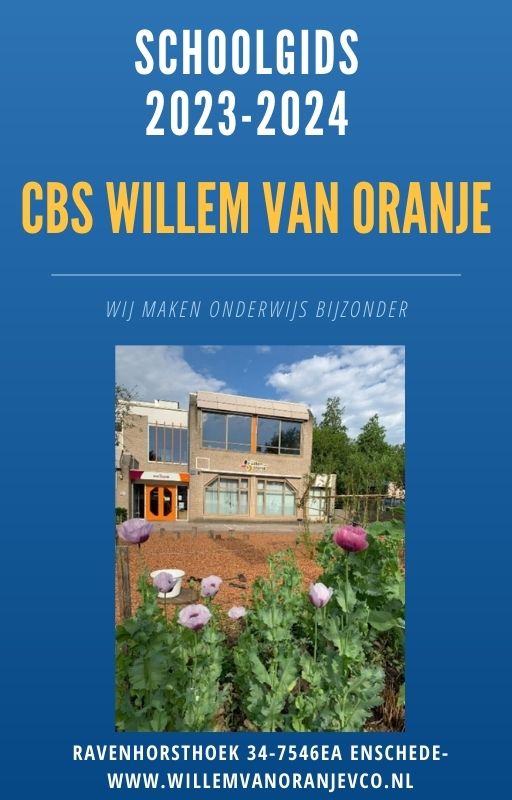 InleidingDe Willem van Oranje is een kleinschalige school met 113 leerlingen en een gemiddelde klassengrootte van 22 leerlingen. Door de inzet van werkdrukmiddelen en NPO gelden* lukt het ons om in schooljaar 2023-2024 een onderwijsassistent te laten ondersteunen in onze grootste groepen. Ons jaarlijks streven is zo klein mogelijke groepen in de onder- en middenbouw van de school, zodat we daar de basis kunnen leggen voor een succesvolle schoolloopbaan. Een goede communicatie tussen ouders en school is belangrijk. De basisschooltijd vormt tenslotte een belangrijk onderdeel van een mensenleven. Zowel voor de kinderen als voor u. Deze schoolgids is bedoeld voor de ouders, verzorgers en andere betrokkenen bij onze school. In deze gids vindt u praktische informatie zoals de schooltijden, vakanties, studiedagen, schoolregels en opvang. Er wordt beschreven hoe wij het onderwijs organiseren en welke keuzes we daarin hebben gemaakt. De Willem van Oranje geeft naast de schoolgids een bijbehorende jaarkalender uit. Doel hiervan is om de ouders te informeren over een groot aantal praktische invullingen. De jaarkalender bevat een overzicht van schoolse en buitenschoolse activiteiten, aanvullende informatie zoals het voorstellen van externe partijen die regelmatig in de school te vinden zijn. Uiteraard kan niet alle informatie over de school opgesomd worden in een schoolgids en/of jaarkalender. Misschien ontbreekt er wel iets waar u als lezer meer over zou willen weten. Aanvullende informatie is op school te krijgen. Uw tips en vragen zijn ook nuttig voor het samenstellen van een volgende versie van onze schoolgids.Deze schoolgids is vastgesteld met instemming van de oudergeleding van de medezeggenschapsraad (MR). We wensen u veel leesplezier. Namens het team van CBS Willem van Oranje,Roy Jansen
DirecteurAdresgegevens:	CBS Willem van Oranje		Ravenhorsthoek 34		7546EA EnschedeTelefoon:	053-4774729Email:		info@willemvanoranjevco.nl		r.jansen@vco-oostnederland.nlWebsite:	www.willemvanoranjevco.nl 

*NPO gelden Het Nationaal Programma Onderwijs (NPO) is een (niet-structureel) investeringsprogramma van het kabinet om de gevolgen van de coronacrisis voor leerlingen op te vangen.Hoofdstuk 1: Identiteit en missie1.1 Missie, uitgangspunten en prioriteitenHet “gezicht” van de Willem van Oranjeschool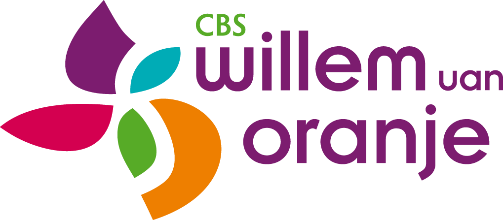 Onze missie
We vertrouwen op het talent van elk kind en we willen deze talenten ontdekken en maximaal ontwikkelen. Op de Willem van Oranje werken we vanuit een hoog ambitieniveau met betrekking tot de basisvaardigheden waarover elk kind moet beschikken om hun talenten tot ontplooiing te laten komen. We zijn gericht op het unieke kind, we vinden het belangrijk dat kinderen zich ononderbroken kunnen ontwikkelen. De missie van onze school is:Wij stellen ons ten doel kwalitatief goed onderwijs te verzorgen. Door onze persoonlijke aandacht dragen wij bij aan de ontwikkeling van de mogelijkheden en talenten van ieder kind dat aan onze zorg is toevertrouwd.  “Willem van Oranje maakt onderwijs bijzonder”Onze visie op ontwikkelen, leren en opbrengsten
Op de Willem van Oranje stellen we vooraf hoge doelen, waaraan we planmatig, cyclisch en resultaatgericht werken. We houden rekening met de verschillen tussen kinderen (adaptief onderwijs). 
Op basis van de leeropbrengsten wordt achteraf geanalyseerd of we de gestelde doelen behaald hebben. Door op deze manier te werken, levert dit ons informatie op over de effectiviteit van ons (leerkracht) handelen. Zo wordt deze informatie ingezet om ons onderwijs continu te verbeteren. Hierbij staan de onderwijsbehoeften van de leerling centraal. Alle partijen die met de leerling te maken`hebben worden betrokken: school, leerling, ouders en eventueel externe deskundigen. We werken met groepsplannen op drie niveaus. Hiermee onderkennen we de verschillen tussen leerlingen en de daarbij behorende (verschillende) onderwijsbehoeften. We werken volgens het EDI-model (EDI staat voor Expliciete Directe Instructie). EDI is een bewezen aanpak om de leseffectiviteit te verhogen en te zorgen voor succeservaringen en betere leerprestaties bij alle leerlingen. De leerkracht is daarbij de sleutel tot succes. EDI geeft de leerkracht het gereedschap om met alle leerlingen de leerdoelen te bereiken. Door kwalitatief goede instructie en leerlingen actief te betrekken bij de inhoud van de les, wordt er een zeer grote mate van betrokkenheid gerealiseerd, nemen gedragsproblemen af en neemt de leerwinst toe.Door het implementeren van de werkvorm “zelfstandig werken” creëren de leerkrachten tijd voor bovengenoemde leerlingen. Wij streven ernaar dat kinderen zich optimaal kunnen ontplooien in een sfeer van veiligheid, geborgenheid en respect voor ieders eigenheid. Dat houdt in dat er:goed geleerd wordt;aandacht is voor creativiteit en muziek;ruimte is voor de sociaal-emotionele ontwikkeling;zintuiglijke en motorische ontwikkeling gestimuleerd wordt.Alle groepen van onze school worden 2x per jaar op sociaal-emotioneel gebied bekeken om de ontwikkeling op dit gebied goed te kunnen volgen.1.2. Identiteit 
We zijn een Christelijke basisschool en dit is zichtbaar op de volgende manier: • een gebed of lied aan het begin en aan het eind van de dag
• een vertelrooster met Bijbelverhalen, verhalen van deze tijd, bijpassende liedjes 
• gezamenlijke vieringen waaronder Kerst, Pasen en het afscheid van groep 8
• oog voor de medemens om ons heen door onder andere goede doelen acties 

We vinden het belangrijk dat we kinderen leren respect, verwondering en bewondering te hebben voor de dingen om hen heen. Er is een open oor en open hart voor eenieder die een andere overtuiging heeft. Iedereen is welkom! Wij verwachten wel dat er respect is voor elkaar.1.3 Aanmelden nieuwe leerlingenIn hoofdstuk 5 wordt er meer uitleg gegeven over het aanmeldproces. U kunt ons in ieder geval altijd bellen en dan plannen we samen een afspraak in. Wij vinden het belangrijk om u en uw kind een school te laten zien die daadwerkelijk in bedrijf is. Op deze manier ervaart u de rust en kleinschaligheid die ons zo kenmerkend maakt. Bent u geïnteresseerd geraakt dan kan er gebeld worden met onze directeur Roy Jansen. Hij is bereikbaar op 0641092665.
Hoofdstuk 2: VCO2.1 Wij zijn VCO Oost-Nederland
Onze school is onderdeel van VCO Oost-Nederland, een stichting met veertien basisscholen en drie kinderopvanglocaties. Dat levert allerlei voordelen op. We besparen op kosten, we werken samen en leren van elkaar. Daar hebben onze leerlingen baat bij. Alle VCO-scholen bij elkaar verwelkomen dagelijks ruim 2600 leerlingen. We zijn er trots op dat we ons kunnen inzetten voor al deze kinderen. Met meer dan 260 medewerkers bieden we hen een veilige, fijne plek. Elk kind krijgt bij ons volop de ruimte om te leren, te spelen en zichzelf te zijn.2.2 Stichting VCO Oost-Nederland
CBS Willem van Oranje is een basisschool die aangesloten is bij de Stichting VCO Oost-Nederland te Enschede. Het bevoegd gezag van CBS Willem van Oranje is in handen van de raad van toezicht van de V.C.O. Oost-Nederland.
De Stichting VCO Oost-Nederland heeft vestigingen in Enschede, Eibergen, Haaksbergen, Losser, Neede en Overdinkel. De stichting heeft veertien scholen. De missie van VCO Oost-Nederland is “Goed onderwijs, elke school een eigen gezicht”.
De dagelijkse aansturing van de scholen geschiedt door de voorzitter College van Bestuur via het Bestuurscentrum V.C.O. Bovengenoemde is benoemd om beleid te maken, aan te sturen en te bewaken voor de gehele schoolvereniging.Het bestuurscentrum bestaat uit een aantal medewerkers die elk een eigen taak hebben. Het gaat hierbij om de volgende gebieden: managementondersteuning, HRM, financiën, huisvesting, onderwijs en innovatie en de VCO-Consent Academie.
De school zelf heeft een directeur. Het directiewerk (verantwoordelijkheden en bevoegdheid) is vastgesteld in een taakomschrijving.Aangezien u de voorkeur gegeven heeft aan één van onze VCO scholen menen wij te mogen aannemen dat u de visie van onze stichting deelt.Wat ons bindt
Als VCO-scholen hebben we allemaal een eigen gezicht. Elke school heeft een eigen sfeer en eigen gewoontes en tradities. De directeur en medewerkers bepalen zelf welke aanpak het beste past bij de eigen leerlingen. We hebben ook een aantal gedeelde uitgangspunten.Onze leerlingen
We vinden dat elk kind recht heeft op een kansrijke start in het leven. Daar zetten we ons met ziel en zaligheid voor in. We kijken daarbij altijd naar wat kinderen kunnen en wat bij hen past. We leren kinderen zelfstandig werken en leren. Met hun klas en de rest van de school ontdekken ze hoe je problemen oplost en obstakels overwint. 2.3 Onze doelen1 Gewoon goed onderwijs
We zijn altijd bezig om ervoor te zorgen dat onze leerlingen het beste onderwijs krijgen dat bij ze past. Zo ontwikkelen ze zich en kunnen ze goede resultaten halen. Vakken als taal, rekenen, geschiedenis en aardrijkskunde zijn belangrijk. Maar op school leer je ook omgaan met elkaar en ontdek je wat je ligt en wat je minder ligt.2 Vernieuwend onderwijs
We willen al onze leerlingen een goede start bieden. Daarom zorgen we dat ons onderwijs past bij deze tijd. Als VCO-scholen investeren we hier om de beurt in. Zo kunnen we van elkaar leren wat werkt.3 Beter worden, jezelf uitdagen
Als je ergens goed in bent, wil je er meestal nog beter in worden. Leerlingen krijgen alle kans om veel te leren en hun eigen talent te benutten. Onze medewerkers krijgen volop kansen voor groei in hun vak. Durf wordt beloond. Fouten maken mag, daar word je beter van.4 Samenwerken
Om het onderwijs voor onze leerlingen en onze organisatie beter te maken grijpen we alle mogelijke kansen aan om samen te werken of samen te gaan. 2.4 Onze waarden
Onze deuren staan open voor iedereen. We gaan uit van vertrouwde waarden en normen. Die komen voort uit de open christelijke cultuur. Dat blijft voor ons de bron. Respectvol 
We gaan zorgvuldig met elkaar om. We respecteren dat we verschillend zijn. Ook als we het niet met elkaar eens zijn. Of liever nog, juist dan. Iedereen kan iets waardevols bijdragen.Nieuwsgierig
‘Wie zich kan verwonderen, wordt wijzer,’ zei de Griekse filosoof Aristoteles. We moedigen onze medewerkers en leerlingen aan om altijd vragen te stellen en iets nieuws te onderzoeken.Verantwoordelijk
Leerlingen leren bij ons al vroeg wat verantwoordelijkheid is. Voor iedereen geldt dat we de verantwoordelijkheid geven en verwachten die past bij de persoon. Onze medewerkers nemen een grote verantwoordelijkheid voor de ontwikkeling van de leerlingen.Veilige school
Een school moet veilig zijn. Onze scholen voldoen aan de normen op het gebied van veiligheid. We hebben een veiligheidsplan. Ook hanteren we de meldcode huiselijk geweld en kindermishandeling.Klachten
Overal waar mensen samenwerken worden fouten gemaakt. Ook op een school. Vaak komt u er wel uit door uw klacht te bespreken met de leerkracht, de directie of de schoolcontactpersoon.
Lukt dat niet, dan kunt u hulp inschakelen. 
Meer informatie hierover is te vinden op www.vco-oostnederland.nl/klachten.Het Bestuurscentrum VCO gevestigd aan de M.H. Tromplaan 47, 7500 CJ Enschede.
Telefoon 053-4309440. Postadres is Postbus 2393.Hoofdstuk 3: Organisatie van het onderwijs                                                                                                                         3.1 Ons onderwijs
Op de Willem van Oranje is er in veel gevallen sprake van een combinatiegroep. In ons onderwijs komen we tegemoet aan de leerlingen die een extra steuntje in de rug nodig hebben alsmede de leerlingen die extra uitnodiging behoeven. Elk kind is uniek en ontwikkelt zich op zijn eigen manier. 
We willen, zoals eerder vermeld, dat de kinderen hun talenten maximaal kunnen ontplooien. Vanuit dit uitgangspunt bezien, is het daarom van belang om goede zorg te bieden aan leerlingen die ‘uitvallen’ en die zich zonder extra begeleiding niet optimaal kunnen ontwikkelen. Dit geldt tevens voor leerlingen die meer- of hoogbegaafd zijn. Hiervoor hebben wij een leerkracht die zich richt op deze leerlingen. Elke aanpassing in leerstofaanbod verloopt via leerkracht, intern begeleider en indien nog de specialist leerkracht hoogbegaafdheid.3.2 Organisatie
De leerlingen op CBS Willem van Oranje zijn verdeeld over 5 groepen. De grootte van de groepen varieert afhankelijk van de samenstelling van de combinatiegroepen.  We bieden klassikaal onderwijs aan, echter daarbinnen stemmen we ons onderwijs af op iedere leerling. We zorgen dus voor adaptief (dat is passend) onderwijs. Dat doen we onder andere door bij de vakken lezen, spelling/taal en rekenen binnen elke groep te werken met drie niveaus. Op die manier krijgen de leerlingen de instructie, verwerking én uitdaging die zij nodig hebben. We zorgen voor aparte instructiemomenten op elk niveau. Dat betekent dat ook aan een leerling of groepje leerlingen apart uitleg gegeven wordt. 3.3 Hoe we werken 
In het algemeen werken we op de volgende manier: • In de groepen 1 en 2: In de kleutergroepen worden de kinderen voorbereid op het taal- en rekenonderwijs in groep 3. Wij gaan ervan uit dat kleuters vooral spelenderwijs leren. We werken daarom aan de hand van thema’s. De doelen die behaald moeten worden zijn over deze thema’s verdeeld. Voorbeelden van thema’s zijn: de seizoenen, Sinterklaas, Kerst, boeken, dieren, enzovoort. Het lokaal en de lessen worden ernaar ingericht. Ook worden er aan de hand van de thema’s verschillende soorten activiteiten bedacht. Daarbij worden veel materialen gebruikt. U kunt denken aan verschillende hoeken, bouwmateriaal, constructiemateriaal, spellen, puzzels, enzovoort. Op een digitaal keuzebord kunnen de kinderen aangeven welke activiteit zij gaan doen. De kinderen leren zelfstandig keuzes te maken en opdrachten uit te voeren. Digikeuzebord
In groep 1/2 werken we met Digikeuzebord. Digikeuzebord Leerlijnen is onderdeel van het Digikeuzebord, een hulpmiddel voor het kiezen van de activiteiten in groep 1 en 2. Het kindvolgsysteem (leerlingvolgsysteem LVS) bevat leerlijnen en registratiemogelijkheden voor vijf ontwikkelingsgebieden: taal, rekenen, motoriek, spel en sociaal-emotioneel. Het LVS is een instrument om de ontwikkeling van de kinderen in kaart te brengen en tot een beredeneerd aanbod te komen. • In groep 3: In groep 3 wordt het spelend leren minder en wordt er al meer gewerkt vanuit methoden. De kinderen leren onder andere lezen, schrijven en rekenen. Speciaal is het letterfeest, dat gevierd wordt als de kinderen alle letters hebben geleerd. Net als in groep 1 en 2 wordt er ook gewerkt met een kiesbord. De kaartjes op het kiesbord in groep 3 geven de taal- en leesopdrachten weer. Naast het werken met materiaal en het schriftelijk werken wordt in groep 3 structureel gebruik gemaakt van Chromebooks. Elke leerling heeft een eigen Chromebook ter beschikking. Hiermee wordt gewerkt aan de automatisering van de lesstof en het eigen maken van de aangeboden leerstof.• In groep 4 t/m 8: In deze groepen worden de vakken lezen, spelling/taal en rekenen apart aangeboden en de zaakvakken tot en met groep 6 apart en in groep 7/8 meer geïntegreerd in de vorm van thema’s. Elke leerling heeft een eigen Chromebook ter beschikking. De lesstof voor rekenen, taal en begrijpend lezen wordt digitaal aangeboden. Net als de zaakvakken. Binnen de programma’s wordt de leerlingen op basis van hun resultaten aangepaste stof aangeboden. Het gebruik van digitale leermiddelen betekent niet dat er niet meer in schriften ge(ver)werkt wordt.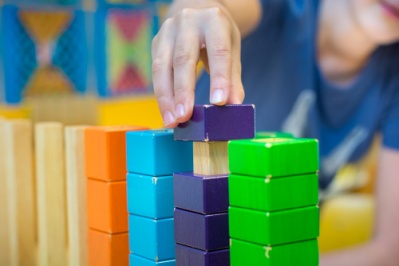 3.4 Ons onderwijsaanbodWe zullen u iets uitleggen over het lesprogramma: De ‘inloop’ 
Om 8.20 gaat de bel. Dan gaan alle kinderen naar binnen. Om 8.30 beginnen de lessen. De kinderen van groep 1/2 mogen binnenkomen en een spelletje of activiteit aan tafel gaan doen.

Godsdienstonderwijs 
Er wordt samen begonnen met gebed en meestal zingen we een aantal liederen. Drie keer per week wordt er een verhaal verteld. Soms is dat een verhaal uit de Bijbel en soms een ander verhaal. Over de verhalen worden gesprekken gevoerd. De verhalen worden vertaald naar normen en waarden in onze tijd. Voor het godsdienstonderwijs gebruiken we de methode “Kind op Maandag”. 

Lezen 
In de groepen 1 en 2 worden de leerlingen voorbereid op het leren lezen in groep 3. Hierbij worden onder andere de SLO-doelen (Stichting Leerplan Ontwikkeling) gebruikt. We werken aan de verschillende tussendoelen die beschreven staan in Digikeuzebord. 
In groep 3 wordt de methode ‘Veilig Leren Lezen’ gebruikt. Daarin leren de kinderen technisch lezen (woorden en zinnen verklanken) en ook begrijpend lezen. 
Vanaf groep 4 gebruiken we een uitgebreide bibliotheek om het technisch lezen te oefenen. De kinderen lezen voor zichzelf en met elkaar. Soms zelfstandig en soms onder begeleiding van een oudere medeleerling of leerkracht. De kinderen lezen boeken die passen bij hun leesniveau. 
Voor begrijpend lezen wordt de methode Nieuwsbegrip en Close Reading gebruikt. In Nieuwsbegrip worden teksten behandeld, die aansluiten bij de actualiteit van die week. Ook gebruiken we Beter bij Leren, een methode die geschreven is vanuit de nieuwste inzichten over begrijpend lezen. Lezen en taal vinden we heel belangrijk. Als het leesproces niet verloopt zoals gewenst is, zorgen we dat de leerling extra begeleid wordt. Dat geldt ook voor de volgende groepen. Door middel van leestoetsen houden we het leesniveau bij. Daar sluiten we de boeken en de begeleiding bij aan. We gebruiken de RALFI-methode. RALFI is een methode waarbij kinderen met leesproblemen relatief moeilijke teksten herhaald lezen, waarbij de kinderen hulp krijgen van de leerkracht. Deze principes gebruiken wij bij de leerlingen die moeite met lezen hebben. De letters RALFI staan ieder voor een principe dat van groot belang is bij het toepassen van deze methodiek:In groep 4 t/m 6 gebruiken we de Station Zuid als methode voor technisch lezen. De nadruk ligt hierbij op de instructie en het toepassen van het geleerde en niet op de schriftelijke verwerking. Het gaat om het lezen en niet om het schrijven.We vinden het heel belangrijk dat kinderen het leuk vinden om te lezen. Hiervoor werken we samen met de bibliotheek. We zorgen voor aantrekkelijke boeken waar de kinderen uit mogen kiezen. Daarbij doen we ook mee aan activiteiten die door de bibliotheek georganiseerd worden. Voorbeelden van zulke activiteiten zijn bijvoorbeeld de Kinderboekenweek en de voorleeswedstrijd. Alle kinderen kunnen daaraan meedoen. Daarnaast lezen we veel voor. Het is fijn als u thuis ook samen met uw kind wilt lezen. (Voor)lezen blijft belangrijk! Taal 
In de groepen 1 en 2 worden er veel taalactiviteiten gedaan. In groep 3 wordt de taal samen met het lezen aangeleerd met de methode ‘Veilig Leren Lezen’. Vanaf groep 4 wordt voor spelling en taal de methode ‘Taal Actief’ gebruikt. We gebruiken de digitale versie voor groep 5 t/m 8. In groep 4 werken we met de papieren versie met extra oefeningen op de Chromebook.
Rekenen 
In de groepen 1 en 2 worden er veel rekenspelletjes gedaan. Hierbij worden de SLO-doelen gebruikt. Vanaf groep 3 wordt de methode Wereld In Getallen gebruikt. Deze methode biedt veel stof, ook voor extra oefening en extra uitdaging. We werken in groep 5-8 hybride met deze methode, dat houdt in dat we zowel op papier als digitaal werken. In groep 3 en 4 werken we met de papieren versie met extra oefeningen op de Chromebook.

Wereldoriëntatie 
Hieronder vallen de vakken aardrijkskunde, geschiedenis en techniek en natuur. Hiervoor werken we met de methodes van Blink Wereld. Daarnaast gebruiken we als aanvulling de materialen van Schooltv. De kinderen van de groepen 1 en 2 leren in en om de school de wereld verkennen.

Schrijven
Voor het komende schooljaar is ervoor gekozen om te gaan voor een doorgaande lijn van groep 1 tot en met 8 op het gebied van schrijven. Daarom hebben wij een nieuwe methode voor de hele school aangeschaft. Deze methode heet Pennenstreken. Sociale vaardigheden 
In alle groepen zijn we bezig met de KANJERTRAINING. Het belangrijkste doel van deze training is dat een kind positief over zichzelf en een ander leert denken. De kanjertraining geeft kinderen handvatten in sociale situaties. Als gevolg hiervan heeft het kind minder last van sociale stress en kan het kind zich beter concentreren op school en betere leerresultaten behalen. Binnen de Kanjertraining worden kinderen geconfronteerd met de gevolgen van hun gedrag. Deze informatie krijgen ze van hun klasgenoten en indien nodig van de leerkrachten. De kanjertraining probeert elk kind te laten zien dat het beter en prettiger is voor jezelf en voor een ander om je goed te gedragen.
Binnen de Kanjertraining worden kinderen geconfronteerd met de gevolgen van hun gedrag. Deze informatie krijgen ze van hun klasgenoten en indien nodig van de leerkrachten. De kanjertraining probeert elk kind te laten zien dat het beter en prettiger is voor jezelf en voor een ander om je goed te gedragen.Tijdens de Kanjertraining staan vijf afspraken centraal:We vertrouwen elkaarWe helpen elkaarWe werken samenWe hebben plezierWe doen meeJudo “leren door het te doen”
Judo is een disciplinesport en past goed bij ons sociaal-emotionele programma “Kanjertraining”. Judo is een sport waar respect, regels en vertrouwen hoog in het vaandel staan. De laatste jaren is de weerbaarheid van de kinderen flink in het nieuws (pesten). Het is bewezen dat Judo meehelpt aan een zelfbewuste uitstraling (lichaamstaal) waardoor een kind met deze zekere houding minder snel slachtoffer wordt van pestgedrag. Bewegen is tevens goed voor de kinderen, door meer te bewegen wordt de bewegingsarmoede bestreden. De kinderen uit de groepen groep 5-8 krijgen wekelijks les van een judoleraar. Alle kinderen krijgen voor deze lessen een judo pak te leen. Verkeer 
Voor ons verkeersonderwijs maken we vanaf groep 3 gebruik van de digitale methode van Veilig Verkeer Nederland.  
Verkeersexamen veilig verkeer Nederland
De leerlingen van groep 8 doen mee aan het landelijk schriftelijk en praktisch verkeersexamen onder verantwoordelijkheid van VVN (Veilig Verkeer Nederland). Het praktisch examen gebeurt op de fiets en bereidt de kinderen alvast voor op de route door onze wijk naar het voortgezet onderwijs. Voor de bovenbouw hanteren we de digitale methode “de Jeugd Verkeerskrant”. Dit is een actuele methode, uitgegeven door VVN, ook te bekijken via de homepage van VVN.Bewegingsonderwijs 
Sport en spel vinden we heel belangrijk. Hiervoor bieden we veel ruimte. We beschikken over ruime schoolpleinen, waarop alle vormen van bewegen mogelijk zijn. De leerlingen maken hier tijdens pauzes, voor en na schooltijd veel gebruik van. De kinderen van groep 1/2 krijgen dagelijks beweging afhankelijk van het weer op het plein of in de speelzaal in school. Zij hebben 1x in de week gym van de vakleerkracht.  Groep 3 t/m 8 krijgt twee keer per week gymles waarvan 1 x van de vakleerkracht. Bij groep 3/4 wordt de 2e gymles door de groepsleerkracht gegeven. Bij groep 5 t/m 8 is de 2e gymles een judoles die gegeven wordt door een judoleraar. Het gymrooster vindt u in deze gids.  Het is voor de kinderen van groep 3 t/m 8 fijn om in een gympakje of korte broek en T-shirt te gymmen. Gymschoenen met ruwe zolen zijn verplicht. Jaarlijks doet groep 7/8 mee aan de schoolvaardigheidsproeven, een stedelijke sportdag in Enschede en aan de VCO-sportdag. 
Engels 
Vanaf groep 1 krijgen alle groepen op hun eigen niveau en manier Engels. Hiervoor gebruiken wij de methode Groove Me. Engelse taal voor alle kinderen van de Willem van Oranje
Waarom Engels?
Engels is een wereldtaal. Veel Engelse woorden zijn al opgenomen in de Nederlandse taal. Veel opleidingen in het hoger onderwijs vinden uitsluitend in het Engels plaats. Communiceren in de zakenwereld gebeurt meestal ook in het Engels. Verder is het wetenschappelijk bewezen dat kinderen gemakkelijk op jonge leeftijd een taal oppikken en hierdoor taalgevoeliger kunnen worden.Burgerschapsvorming 
Het is de bedoeling dat kinderen graag naar school gaan. Hiervoor is het van belang dat ze elkaar de ruimte geven en rekening met elkaar houden. Daar hoort bij: het uitpraten van een ruzie, goed samen kunnen werken, voor jezelf opkomen, eigen keuzes maken, enzovoort. Kortom: we leren de kinderen ‘sociaal competent’ te zijn. We werken daarmee aan burgerschapsvorming, zoals we dat noemen. Hiervoor gebruiken we onder andere de methode ‘Kanjertraining’.Cultuurbeleid
Met alle groepen doen we mee met Cultuureducatie Enschede (Cultuur met kwaliteit). Onderwijs is namelijk meer dan alleen rekenen, taal en lezen. De afgelopen jaren hebben we gewerkt aan een leerlijn drama. Drama is een kunstzinnige vakdiscipline die een beroep doet op de taalvaardigheid. Dramalessen kunnen deze vaardigheid ondersteunen en vergroten. Leerlingen leren naast het verrijken van hun woordenschat, op een creatieve manier om te gaan met taal. Bovendien leren ze ook om ontspannen en zelfverzekerd voor een groep te presenteren 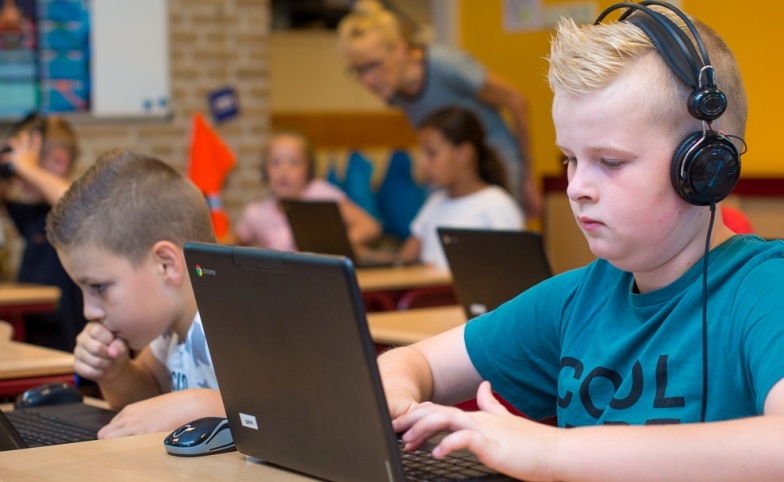 3.5 Onderwijstijd
De volgende urenverdeling garandeert dat het aantal verplichte onderwijsuren gerealiseerd wordt. In de groepen 1 en 2 krijgen de kinderen in totaal 1861 uur les. 
In de jaren van groep 3 t/m 8 bedraagt het totale aantal lesuren 5940. Totaal is dat 7801 uur in 8 jaar. Om ervoor te zorgen dat de schooltijden effectief gebruikt worden, gaat de bel om 8.20 uur. De lessen beginnen om 8.30 uur en eindigen om 14.00.
3.6 Schooltijden
We werken met een continurooster. De kinderen blijven tussen de middag op school. Ze nemen daarvoor zelf eten en drinken mee naar school. De leerkrachten eten en drinken samen met de kinderen in de eigen klas. 
De school gaat om 8:20 open en dan mogen alle leerlingen al binnenkomen. In groep 1-2 mogen de ouders op maandag en woensdag mee naar binnen lopen. 
De lessen beginnen in alle groepen om 8.30. We verwachten alle leerlingen op tijd in de klas. Jaargroep 1 en 2Jaargroep 3 t/m 8GymtijdenDinsdag:  Vrijdag:Vakantierooster schooljaar 2023-2024Voor extra vrije dagen (studiedagen, rapportendata, etc.) verzoeken we u de jaarkalender,  Social Schools.nl  en de website goed te lezen. Onder de kop “belangrijke informatie” vindt u deze data. 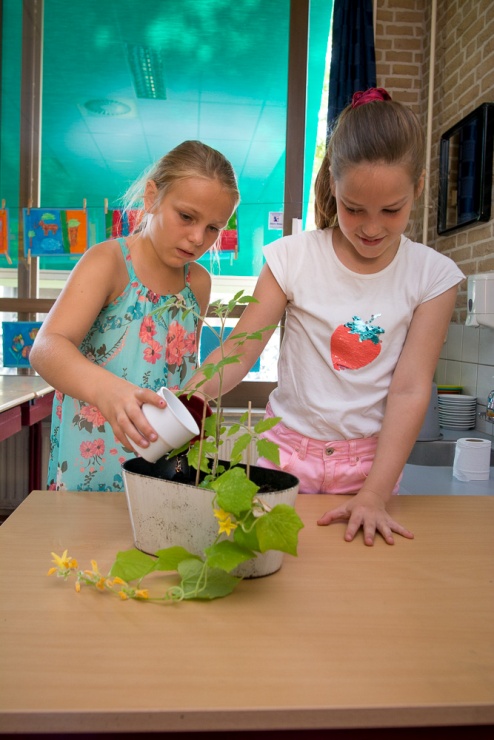 3.7 Lesuitval
Het word inmiddels meer en meer duidelijk dat Nederland te kampen heeft met een problematisch leerkrachtentekort. Bij ziekte of afwezigheid van een leerkracht proberen wij vanzelfsprekend een vervanger te vinden. De ervaring van de afgelopen jaren heeft ons echter geleerd dat dit lang niet altijd haalbaar is. We zijn aangesloten bij een invallerspoule en van daaruit wordt de inval geregeld. Na het indienen van een aanvraag, gaat het mobiliteitscentrum op zoek naar een kandidaat. De definitieve melding of er wel of geen invaller is krijgen wij ’s avonds van tevoren of de betreffende ochtend. Indien er geen invaller beschikbaar is proberen wij het eerst intern op te lossen. De betreffende groep wordt verdeeld of er wordt gekeken of intern iemand de groep kan overnemen. Alle mogelijke opties worden bekeken en de beste gekozen. Het laatste wat wij als team willen is dat een groep naar huis wordt gestuurd. Helaas kan het gebeuren dat er echt geen andere mogelijkheid is dan de kinderen naar huis sturen.
Bij deze overmacht zullen we u altijd schriftelijk (spoedbericht via Social Schools) informeren; in principe uiterlijk de dag van tevoren. Hieronder worden de verschillende stappen schematisch weergegeven.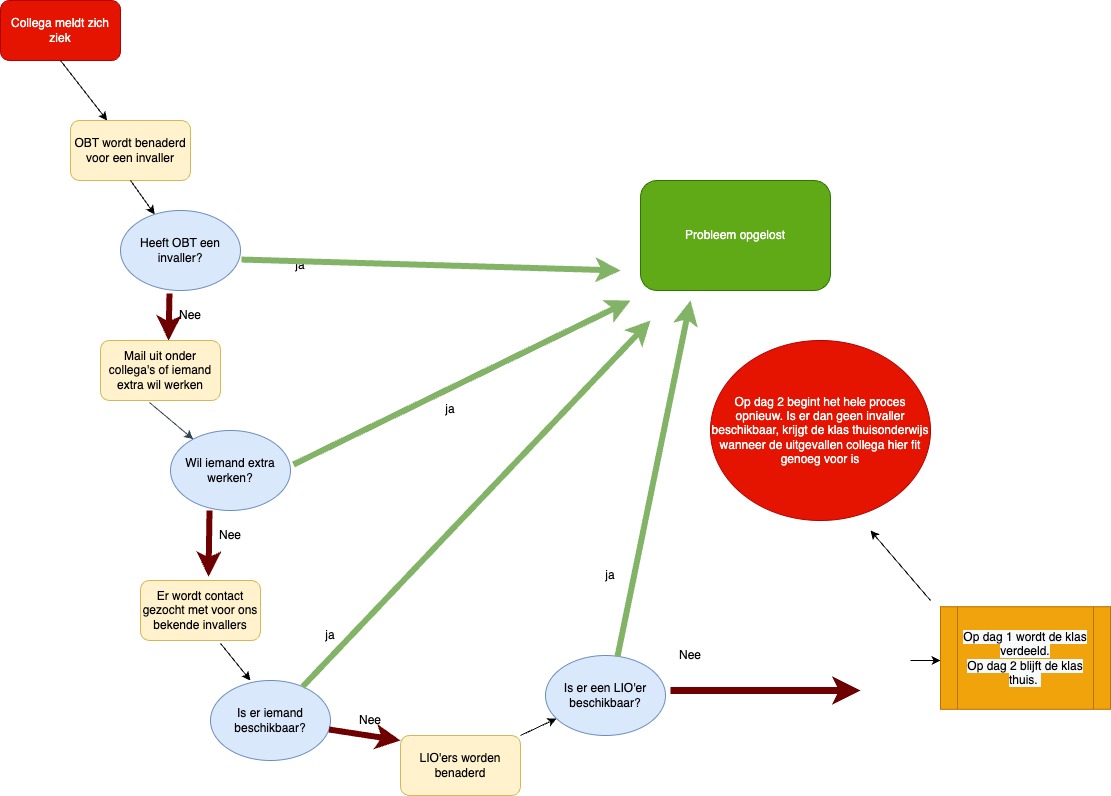 Wijze van vervanging
Invalleerkrachten kunnen gebruik maken van het logboek waarin het rooster en andere bruikbare informatie rond leerlingen en leerstof vermeld staan.
Daarnaast is er voor elke leerkracht iemand aangewezen die de invalleerkracht “opvangt” en wegwijs maakt in de klas.
Als er geen vervanger beschikbaar is zullen de kinderen soms verdeeld moeten worden over de andere groepen, om lesuitval tot het uiterste te beperken. Dit gebeurt altijd op dag 1. Bij een tweede dag wordt besloten om een groep thuis te laten. Het is aan school om dit op een dusdanige wijze vorm te geven dat eventuele lesuitval zoveel mogelijk beperkt wordt. 
Ziekmelding en schoolaanwezigheid

SchoolaanwezigheidWe vinden het belangrijk dat uw kind met veel plezier naar school gaat en zich veilig voelt. Een kind dat goed onderwijs volgt, heeft kansen voor de toekomst. We streven voor alle leerlingen naar zoveel mogelijk onderwijstijd. Daarom houden we voor alle leerlingen hun schoolaanwezigheid bij. Als uw kind het lastig vindt om naar school te gaan óf als er andere zorgen zijn, dan gaan we met u (en uw kind) in gesprek over wat uw kind nodig heeft. In Twente maken alle scholen - binnen het primair- en voortgezet onderwijs - gebruik van de Regionale kaart Schoolaanwezigheid. Hierin staat bijvoorbeeld hoe we omgaan met ziekmeldingen en samenwerken met de jeugdarts en leerplicht. U vindt hier meer informatie: www.twentsebelofte.nl/schoolaanwezigheidskaart.  *Voor onze school betekent dit het volgende: 
Regelmatig krijgen we verzoeken van ouders om “een dagje vrij”, ” een paar dagen er tussenuit”, tot zelfs het verzoek om “een extra vrije week” voor hun kind(eren). Voor alle duidelijkheid geven wij hier de regels weer voor geoorloofd schoolverzuim. Dit zijn de nieuwe aangescherpte regels, die tot doel hebben het ongeoorloofd schoolverzuim tegen te gaan.
Als school voeren we deze, door de overheid opgestelde regels, uit. Een vierjarig kind, dat is aangemeld en ingeschreven op school, heeft schoolbezoekplicht vanaf de dag dat hij/zij deelneemt aan het onderwijs. Het kind valt echter nog niet onder de leerplichtwet en de hieronder genoemde redenen voor verlof. In overleg met de schoolleiding zijn er voor vierjarigen uitzonderingen te maken.Vanaf vijf jaar is het kind leerplichtig. Er gelden voor leerlingen de volgende regels:
U kunt verlof vragen op grond van “gewichtige” omstandigheden.
De schoolleiding beslist over de toekenning van deze dagen. Als u, door omstandigheden, meer vrije dagen nodig hebt dan moet u een verzoek richten tot de leerplichtambtenaar van de gemeente Enschede, afdeling DMO.
Ouders met een beroep van een zodanig speciale aard dat ze niet of moeilijk in de schoolvakanties met het gezin uit kunnen, mogen een verzoek om verlof van ten hoogste tien dagen (twee weken) per jaar indienen. Dit verlof kan nooit in de eerste twee weken van het schooljaar worden verleend. Langer verlof is ook hier wel mogelijk, maar moet via de leerplichtambtenaar worden aangevraagd.
In alle andere gevallen kan nooit verlof buiten de reguliere vakanties geregeld worden.Voor alle duidelijkheid: 
De schoolleiding is strafrechtelijk aansprakelijk voor het toekennen van extra verlof buiten de hierboven omschreven redenen. Ongeoorloofd schoolverzuim moet door de schoolleiding gemeld worden aan de leerplichtambtenaar. 
Het klinkt streng, maar de regels worden landelijk aangescherpt omdat er te veel verzuimd wordt.
Het is in het belang van uw kind dat u zo min mogelijk gebruik maakt van deze verlofregeling. We verwachten van u dat u hier zorgvuldig mee omgaat, immers u verwacht ook van ons dat uw kind door afwezigheid geen onderwijsachterstand oploopt. Een samenspel dus in verantwoordelijkheid over goed onderwijs tussen leerkracht en ouders.
Op school zijn aanvraagformulieren voor verlof aanwezig bij de directeur.Vrijstelling van onderwijs
In een aantal specifieke situaties is er vrijstelling van onderwijs mogelijk. Uw kind hoeft niet naar school als het is vrijgesteld van de leerplicht. Er zijn 3 soorten vrijstelling mogelijk. Vrijstelling voor een aantal uren onderwijs voor kleuters van 5 jaar. Indien hele schooldagen nog te belastend zijn kan in overleg net de directeur besproken worden om een aantal uren extra vrij te nemen. Vrijstelling van inschrijving op een school en vrijstelling van geregeld schoolbezoek. Voor meer informatie over de laatste 2 vormen verwijzen we naar de site van de rijksoverheid.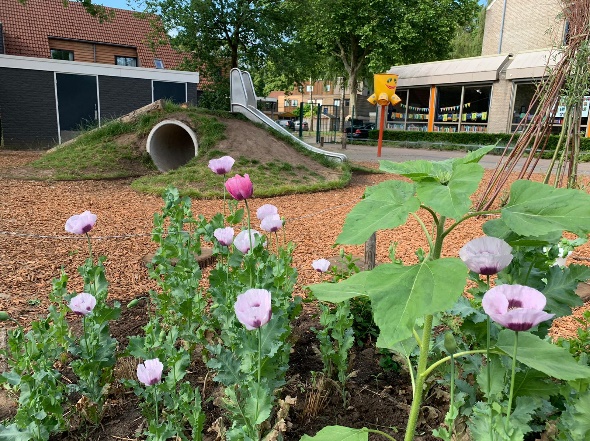 Hoofdstuk 4: Het team4.1 TaakverdelingHet team van de Willem van Oranje voert naast het lesgeven een aantal verschillende taken uit. Hierbij is de volgende taakverdeling gemaakt.De groepsleerkrachten. Zij hebben als hoofdtaak de directe zorg voor de leerlingen en lessen in hun eigen groep. Daarnaast hebben deze leerkrachten ook niet-groepsgebonden taken zoals bijvoorbeeld het bijhouden van de Facebookpagina of het coördineren van bepaalde feestelijke activiteiten.Leerkracht specialist. Dit zijn de leerkrachten met bepaalde specialismen zoals bijvoorbeeld rekenen, gedrag of taal. Zij krijgen vaak een coördinerende rol binnen leerteams en fungeren hier als kartrekker. De interne begeleider. De intern begeleider heeft als taak de leerlingen te volgen die extra aandacht nodig hebben op het gebied van leerprestaties en sociaal-emotionele ontwikkeling. Zo kunnen problemen worden gesignaleerd en kan zo nodig actie worden ondernomen. De intern begeleider heeft een speciale opleiding gevolgd en is (deels) vrijgesteld van lesgeven. Daarnaast houdt de interne begeleider zich bezig met de onderwijskundige ontwikkelingen die met zorgverbreding te maken hebben.Vakleerkracht bewegingsonderwijs. De vakleerkracht komt voort uit een samenwerking met Sportaal. Wij vinden het van groot belang dat de kinderen zich ook op fysiek en motorisch gebied optimaal ontwikkelen. Mede hierom is ervoor gekozen om een vakleerkracht bewegingsonderwijs aan te stellen. Directie. De directeur is 4 dagen per week aanwezig en is vrijgesteld van lesgevende werkzaamheden. De directeur werkt nauw samen met de intern begeleider. Samen vormen zij het management van de school. Interne ICT’er. De ICT’er houdt zich bezig met het beleid en innovatieve ontwikkelingen, waaronder de inzet van Chromebooks in de groepen 3 t/m 8. Tevens dient zij als vraagbaak bij problemen op ICT gebied. De Willem van Oranje biedt ook plek aan stagiaires vanuit verschillende opleidingen.Contact met school
Buiten de schooluren kunt u in dringende gevallen contact opnemen met de directeur via Social Schools; Roy Jansen. Hij zal dan, op werkdagen, zo snel mogelijk contact met u op te nemen.
De leerkrachten zijn, op werkdagen, dagelijks tot 16.00 bereikbaar op school, of anders via een bericht op Social Schools. Voor een goede begeleiding van uw kind is het contact tussen school en thuis heel belangrijk. Voor dringende zaken kunt u de leerkrachten altijd spreken vlak voor en na schooltijd. Voor een langer gesprek kunt u ook een afspraak voor een gesprek maken. 
Natuurlijk kunt u ook altijd met vragen of opmerkingen terecht bij Roy Jansen, directeur.
Wij stellen het op prijs dat u belangrijke zaken in het leven van uw kind aan ons kenbaar maakt. Het kan soms bijdragen tot verklaringen, begrip en bijsturing.Hoofdstuk 5: De oudersOp de Willem van Oranje vinden wij de samenwerking met ouders van wezenlijk belang. Het belang van ouderbetrokkenheid wordt verderop verklaard.5.1 Informatievoorziening
Om de communicatie met alle ouders op onze school te verbeteren werken we met een ‘digitaal schoolportaal’ genaamd Social Schools. Dit portaal stelt school in de gelegenheid om direct te communiceren met ouders van elke groep en stelt u als ouder in de gelegenheid om vragen te stellen aan de groepsleerkracht van uw kind. 
Alle berichten die geplaatst worden (en voor u bestemd zijn), komen automatisch in uw mail.  Zo hoeft u niet steeds te kijken of er nog nieuwe informatie op het portaal geplaatst is. Ook zullen er bijvoorbeeld foto’s verschijnen van de groep waar uw kind zit, wordt u op de hoogte gehouden van nieuwtjes in de groep en verschijnen de nieuwsbrieven via het schoolportaal. Schoolgids/kalender
Onze schoolgids wordt jaarlijks inhoudelijk geschreven door de schoolleiding. De schoolgids wordt ter goedkeuring overlegd aan de MR. Bijstellingen vinden jaarlijks plaats n.a.v. opmerkingen van inspectie, ouderraad, MR en ouders. Nieuwe ouders ontvangen de schoolgids eenmalig op papier. De meest recente versie van de schoolgids is te vinden op de website van school.
Aan het begin van het schooljaar ontvangen de ouders de schoolkalender. Deze bestaat uit een kalenderdeel met daarin alle geplande activiteiten en vrije dagen en een informatief deel met daarin de hoofdstukken uit de schoolgids met praktische informatie voor ouders.Ouderbetrokkenheid
Gedurende het schooljaar doen we regelmatig een beroep op ouders om behulpzaam te zijn bij verschillende schoolse activiteiten. De activiteiten zijn heel verschillend van aard: helpen bij begeleiding sporttoernooien, handvaardigheid, vervoer excursies etc.  Hieronder treft u een aantal oudercommissies aan die onze school ondersteunen.Ouderbetrokkenheid speelt een cruciale rol in het basisonderwijs. Het belang ervan kan op verschillende manieren worden uitgelegd. Hier zijn enkele punten die het belang van ouderbetrokkenheid in het basisonderwijs benadrukken:1. Verbeterde leerprestaties: Onderzoek toont aan dat kinderen beter presteren op school wanneer hun ouders betrokken zijn bij hun onderwijs. Ouders kunnen een positieve invloed hebben op de leerervaring van hun kinderen door hen te ondersteunen, te begeleiden en te stimuleren. Ze kunnen helpen bij het organiseren van studietijd, huiswerk controleren, lezen met hun kinderen en deelnemen aan oudergesprekken op school. Door deze betrokkenheid vergroten ouders de kans op academisch succes van hun kinderen.2. Sociale en emotionele ontwikkeling: Ouderbetrokkenheid bevordert niet alleen de academische prestaties, maar ook de sociale en emotionele ontwikkeling van kinderen. Wanneer ouders actief deelnemen aan het onderwijsproces, kunnen ze het zelfvertrouwen en het welzijn van hun kinderen vergroten. Door aanwezig te zijn bij ouderbijeenkomsten, schoolactiviteiten en het ondersteunen van sociale interacties met klasgenoten, helpen ouders hun kinderen om sociale vaardigheden te ontwikkelen en sterke banden op te bouwen met hun leeftijdsgenoten. 

3. Ouderpartnerschap met de school: Ouderbetrokkenheid bevordert een positieve relatie tussen ouders en de school. Door deel te nemen aan ouderbijeenkomsten, ouderavonden en schoolactiviteiten, kunnen ouders een partnerschap opbouwen met de leerkrachten en het schoolpersoneel. Deze samenwerking is essentieel om de behoeften van het kind volledig te begrijpen en een ondersteunende leeromgeving te creëren. Door open communicatie en regelmatige uitwisseling van informatie kunnen ouders en school samenwerken om het beste onderwijs te bieden en eventuele uitdagingen effectief aan te pakken.4. Continuïteit tussen thuis en school: Ouderbetrokkenheid helpt bij het creëren van een continuïteit tussen thuis en school. Ouders kunnen de leerervaring van hun kinderen verrijken door thuis de leeractiviteiten voort te zetten. Ze kunnen educatieve activiteiten ondernemen, lezen aanmoedigen, deelnemen aan educatieve uitstapjes en thuis een positieve leeromgeving creëren. Dit zorgt voor een naadloze overgang tussen de schoolomgeving en de thuissituatie, waardoor kinderen een consistente ondersteuning krijgen voor hun leerproces.Kortom, ouderbetrokkenheid in het basisonderwijs is van essentieel belang omdat het de leerprestaties verbetert, de sociale en emotionele ontwikkeling bevordert, een partnerschap met de school opbouwt en zorgt voor continuïteit tussen thuis en school. Het is een gezamenlijke inspanning van ouders, leerkrachten en directie.5.2 De medezeggenschapsraad (MR)
Elke school is wettelijk verplicht een MR in te stellen. Deze raad is de officiële gesprekspartner van het bevoegd gezag. De raad staat, als het ware, als een brug tussen ouders en personeel enerzijds en het Bestuur anderzijds. In de MR zijn behalve ouders, ook personeelsleden vertegenwoordigd. 
De invalshoek van de MR is meer gericht op de beleidsmatige ondersteuning van de school. Zo werkt de MR met het team samen aan veiligheid, financiën, schoolplan, schoolprocedures, Samenwerkingsverband, etc. De MR beschikt over een eigen communicatieplan. We hebben een contactpersoon die onze MR vertegenwoordigt in de GMR, een MR van alle VCO-scholen samen.Namens de ouders;
Christiaan Basut (voorzitter)
Rick Limburg (secretaris)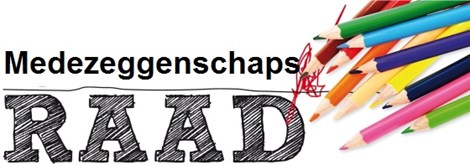 Namens het team;
Els Harbers
Sharon Wierenga5.3 De ouderraad (OR)
De ouders die zitting hebben in de ouderraad (OR) hebben allemaal 1 of meer kinderen die de Willem van Oranjeschool bezoeken. De OR bestaat uit een voorzitter, secretaris, penningmeester en een aantal ouders. Zij nemen zitting voor de duur van 3 jaar, deze periode kan verlengd worden met 3 jaar. De voornaamste taak van de OR is het bevorderen van de relatie tussen ouders, team, MR en schoolbestuur zodat de OR bijdraagt aan het zo goed mogelijk functioneren van de school.  Ook verlenen ze medewerking aan binnen- en buitenschoolse activiteiten van de school. Wat houdt dit in?
Samen met het team verzorgt de OR-vieringen op school. Zo zorgt de OR ervoor dat Sinterklaas op tijd op school is en dat hij voor alle kinderen een cadeautje bij zich heeft. Tijdens de kerstviering zorgt de OR voor drinken en een attentie voor de kinderen. Op de eerste dag na de kerstvakantie staat de OR in de hal klaar met koffie, thee, limonade en Nieuwjaarsrolletjes voor ouders en kinderen. Aan het einde van het schooljaar is er het Slotfeest, ook hierin heeft de OR haar eigen inbreng.

Ouders die het komende jaar zitting hebben in de ouderraad zijn: 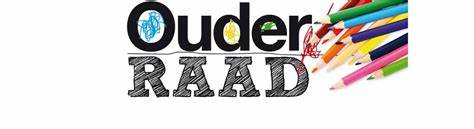 Nathalie HeytinkMichelle VisserChristiaan VisserNiluka BeckerAnnemiek Limburg5.4 Leerlingenraad
Op onze school zijn ouders vertegenwoordigd in de ouderraad en de medezeggenschapsraad. Zij kunnen meedenken over verschillende zaken die met onze school te maken hebben.
Vanaf het schooljaar 2022-2023 hebben we ook een leerlingenraad. Dit is geen wettelijke verplichting. Toch vinden we het belangrijk dat de directie regelmatig met leerlingen uit verschillende groepen vergadert over allerlei verschillende onderwerpen. Onze leerlingen zijn medeverantwoordelijk voor de sfeer en afspraken op onze school. Wij willen onze leerlingen betrekken bij de kwaliteit van onze school. Zo laten we geen informatie liggen. De leerlingen zijn immers de feitelijke gebruikers van onze school. Zij kunnen daarom zinnige ideeën hebben waar wij zelf niet direct aan denken. Via de leerlingenraad kunnen die ideeën gehoord worden. De leerlingenraad doet voorstellen en mag regelmatig meebeslissen over praktische zaken.
De leerlingenraad bestaat uit 6 leerlingen, 2 uit groep 6, groep 7 en groep 8. Aan het begin van het schooljaar worden 2 leerlingen uit groep 6 gekozen en die blijven tot en met groep 8 in de leerlingenraad. Op deze manier wordt de doorgaande lijn gewaarborgd.

5.5 Het luizenteam
Om het hoofdluisprobleem onder controle te houden is op deze school in samenwerking met de ouderraad gekozen voor een systematische aanpak. Dit houdt in dat de school op het moment dat er hoofdluis geconstateerd wordt een aantal voorzorgsmaatregelen neemt die de verspreiding van hoofdluis beperkt.
Het luizenteam bestaat uit een aantal mensen, die via de G.G.D. een training hebben gehad. Deze groep heeft tot taak om op iedere woensdag na een schoolvakantie alle kinderen van de school te controleren op hoofdluis. Tevens kan de werkgroep ingeschakeld worden in periodes dat de hoofdluis weer actiever wordt. Wanneer er bij een kind hoofdluis wordt geconstateerd, zal dit niet aan het kind zelf meegedeeld worden, maar zal de contactpersoon van de school telefonisch contact met de ouders opnemen. De ouders die in deze werkgroep zitten, krijgen ondersteuning vanuit de G.G.D. Zij werken ook volgens de instructie van de G.G.D. Alle afspraken zijn vastgelegd in een `luizenprotocol`, dat op school aanwezig is.
5.6 Buitenschoolse opvang (BSO)
CBS Willem van Oranje heeft voor de voor- en naschoolse opvang een contract afgesloten met de Humankind. Voor meer informatie kunt u contact opnemen met Humankind.
5.7 Rookvrij schoolterrein
Onze school heeft een rookvrij schoolterrein. Dat betekent dat niemand rookt op het schoolterrein of in het zicht van de leerlingen. We doen dit omdat roken erg verslavend is en slecht voor je gezondheid. Ook ongewild meeroken is schadelijk voor mensen die zelf niet roken. Wij vinden een rookvrije en gezonde omgeving voor onze leerlingen en het personeel belangrijk.
5.8 Verzekeringen/aansprakelijkheid
Het bestuur van de VCO heeft voor alle kinderen een collectieve schoolongevallenverzekering afgesloten. De verzekering is van kracht tijdens de schooluren, op weg van huis naar school en omgekeerd, tijdens schoolreisjes, excursies e.d.
Op grond van de ongevallenverzekering zijn alle betrokkenen bij schoolactiviteiten (leerlingen, personeel, vrijwilligers) verzekerd. De verzekering geeft recht op een (beperkte) uitkering als een ongeval tot blijvende invaliditeit leidt. Ook zijn de geneeskundige en tandheelkundige kosten gedeeltelijk meeverzekerd, voor zover de eigen verzekering van betrokkene geen dekking biedt (bijvoorbeeld door eigen risico). Materiële schade (kapotte bril, fiets etc.) valt niet onder de dekking.
Ook is de school hiervoor niet aansprakelijk. De verzekering is alleen van kracht wanneer het niet mogelijk is de eventuele schadekosten op uw eigen verzekering te verhalen.  Wij attenderen u in dit verband op twee aspecten, die vaak aanleiding zijn tot misverstand.Ten eerste is de school of het schoolbestuur niet (zonder meer) aansprakelijk voor alles wat tijdens de schooluren en buitenschoolse activiteit gebeurt. Wanneer dit wel het geval zou zijn, zou alle schade die in schoolverband ontstaat door de school moeten worden vergoed. Deze opvatting leeft wel bij veel mensen, maar berust op een misverstand. De school is alleen aansprakelijk en daarmee schadevergoeding plichtig wanneer er sprake is van een verwijtbare fout. De school (of zij die voor de school optreden) moeten dus te kort zijn geschoten in hun rechtsplicht. Het is dus mogelijk dat er schade wordt geleden, zonder dat er sprake is van enige onrechtmatigheid van de kant van de school. Een voorbeeld daarvan is schade aan een bril tijdens de gymnastiekles; die schade valt niet onder de aansprakelijkheidsverzekering van school maar onder de eigen WA-verzekering, en wordt (dan ook) niet door de school vergoed.Ten tweede is de school niet aansprakelijk voor (schade door) onrechtmatig gedrag van leerlingen. De ouders van leerlingen zijn primair zelf verantwoordelijk voor het doen en laten van hun kind. De ouders van leerlingen die tijdens de schooluren of tijdens andere door de school georganiseerde activiteiten door onrechtmatig handelen schade veroorzaakt, zijn dus in de eerste plaats zelf verantwoordelijk. Het is dus van belang dat ouders/verzorgers zelf een particuliere aansprakelijkheidsverzekering hebben afgesloten.Wanneer ouders rijden voor school valt de auto altijd onder de eigen verzekering. 
Het is dus van groot belang om als ouder een goede verzekering voor voldoende inzittenden af te sluiten.Kinderen onder de 1.35 m. moeten in uw eigen auto in een kinderzitje. De regels voor vervoer onder schooltijd of incidenteel vervoer van kinderen buiten schooltijd zijn iets soepeler. Voor uw eigen kind heeft u natuurlijk een zitje, voor de andere kinderen mag u de gordel gebruiken. Beter is natuurlijk om voor zoveel mogelijk kinderen een zitje of stoelverhoger te hebben.
5.9 Beleid schorsen en verwijderen van leerlingen
Na ernstige misdragingen van een leerling vindt er een gesprek plaats tussen leerling, leerkracht en schoolleiding. De leerling wordt gewezen op de ernst van de situatie. In dit gesprek worden afspraken gemaakt en de inhoud hiervan wordt aan ouders/verzorgers meegedeeld. Wanneer de misdragingen aanhouden en de afspraken niet tot het gewenste resultaat leiden, worden de ouders/verzorgers op school uitgenodigd om gezamenlijk in het bijzijn van de leerling nog eens de afspraken en aandachtspunten door te nemen en indien nodig op de consequenties van dat gedrag te wijzen (schorsing).Houdt de leerling zich ook daarna niet aan de afspraken door zich te misdragen, dan volgt schorsing voor 3 dagen. De ouders/verzorgers worden hiervan op dezelfde dag mondeling en schriftelijk in kennis gesteld. Tevens bevat de schriftelijke mededeling een uitnodiging voor een gesprek met de directeur op de eerste dag waarop de geschorste leerling weer toegelaten wordt. Een afschrift ervan wordt toegezonden aan het bevoegd gezag, de leerplichtambtenaar en de inspectie. Gedurende de schorsing zijn de ouders/verzorgers volledig verantwoordelijk voor hun kind. Definitieve verwijdering vindt pas plaats wanneer ook na de schorsing nog steeds sprake is van hetzelfde ongewenste gedrag en verbetering niet is te voorzien. De zorgplicht van het CvB van de St. VCO Oost-Nederland is dan om een andere school bereid te vinden de leerling toe te laten. Voordien wordt niet tot definitieve verwijdering overgegaan.Als aantoonbaar 8 weken zonder succes is gezocht naar een andere school, dan wordt tot definitieve verwijdering overgegaan.Bij calamiteiten, zoals het niet kunnen vinden van een vervangende school en een onhoudbare situatie, worden bevoegd gezag, de leerplichtambtenaar en de inspectie gevraagd om te bemiddelen bij het vinden van een aanvaardbare oplossing.5.10 Protocol agressie en geweld tussen ouders en school
De scholen voor primair en (voortgezet) speciaal onderwijs in Enschede staan het niet toe dat betrokkenen bij de school werkzaam zich bedreigd voelen door bijvoorbeeld de houding of acties van andere volwassenen. Ongeacht of er bij deze bedreigingen sprake is van gebruik van wapens. Daartoe hanteert onze school het Enschedese protocol “agressie en geweld” tussen ouders en school.
Dit protocol is gekoppeld aan het sanctiebeleid van onze school. Hierin is het voorgaande traject, de inspanningen van de school, beschreven tot aan het schorsen en verwijderen van leerlingen. 
Beide protocollen zijn door de MR goedgekeurd en in te zien bij de directeur.
5.11 Pestverbod
Pesten mag niet op onze school. Op onze school is geen pestprotocol aanwezig. We hebben echter gekozen om het antipest beleid systematisch en methodisch aan kinderen en ouders over te brengen. We maken hiervoor gebruik van de landelijke sociaal emotionele methode Kanjertraining. Een beschrijving hiervan vindt u in deze gids. Ook wordt er om de 2 jaar in groep 5 t/m 8 digitaal een individueel pestonderzoek gedaan bij de leerlingen. Zo krijgen we ook inzage over het zogenaamde “stille” pesten. Dit heeft betrekking op het gaan van en naar school, zeer stiekem pesten en het pesten op internet. De leerlingen hebben allemaal in hun dossier een sociaal emotionele bijlage. Omdat lichaamstaal een belangrijke factor bij het pesten is krijgen de leerlingen wekelijkse Judo les. Vertrouwen en weerbaarheid worden hierbij geoefend.
5.12 Calamiteitenplan en veiligheid op school
Onze school beschikt over een ontruimingsplan. Dit plan is in overleg gemaakt met de Enschedese brandweer. Minimaal twee keer per jaar oefenen we met de kinderen het ontruimen van de school. Het lukte ons in het verleden om in 2 minuten de school te ontruimen!
Ook letten we op veiligheid. Via een jaarlijks onderzoek bekijken we wat de gevaren in en rondom de school kunnen zijn. Dit doen we met veiligheidscoördinatoren (een leerkracht en ouder).  De school heeft gecertificeerde bedrijfshulpverleners (BHV-ers). De school beschikt over een veiligheidsplan waarin de veiligheid in de breedste zin van het woord beschreven is en hoe wij daarmee omgaan.
We waarderen het als u op- of aanmerkingen heeft over onveilige situaties in en om onze school. “Vreemde ogen” zien meestal andere zaken, dan wij die er dagelijks rondlopen. Samen willen we een veilige omgeving creëren voor de kinderen. Uw hulp is welkom! 5.13 Klachtenregeling
Ondanks onze inspanning alles goed te laten verlopen, is het mogelijk dat u op een gegeven moment een vraag, een opmerking of een klacht heeft over de gang van zaken op school.
Het is verstandig om daar niet mee rond te blijven lopen, maar zo snel mogelijk contact op te nemen met de school. Voor advies kunt u hiervoor altijd bij de directeur terecht. We hebben de intentie om een laagdrempelige school te zijn. Aarzel dus niet als u ergens meezit, soms is het alleen al prettig om een luisterend oor aan te treffen. Samen lukt het ons meestal om een oplossing te vinden. Voor zaken over uw kind kunt u altijd eerst naar de groepsleerkracht gaan. Als u zeker wilt weten of de leerkracht op dat moment tijd voor u heeft, kunt u het beste vooraf even contact opnemen. Als u een ernstige klacht heeft en er met de groepsleerkracht niet uit komt, of zaken van meer algemene aard, is de directeur de aangewezen persoon. Zij zal de klacht eerst aanhoren en onderzoeken. Hierna volgt een persoonlijk gesprek met de betrokkenen. Vrijwel alle problemen kunnen op deze wijze, in onderling overleg opgelost worden.
Toch willen wij als school ook een vangnet hebben voor klachten, die zo ernstig van aard zijn dat er meer moet gebeuren dan gebruikelijk.
Als u als ouder niet tevreden bent over de behandeling van uw klacht, kunt u na de eerdergenoemde stappen ondernomen te hebben, zich wenden tot het bestuur van de V.C.O. Oost-Nederland. (tel. 053-4309440).Klachtencommissie
Vanaf augustus 1998 is elk bestuur verplicht een brede klachtencommissie te hebben waar ook gevallen van pesten, agressie, geweld en discriminatie kunnen worden gemeld en behandeld. Het VCO-bestuur heeft zich aangesloten bij de landelijke klachtencommissie van de Besturenraad. Als uw klacht een conflict betreft, zal deze commissie eerst onderzoeken wat er al gedaan is om het conflict op te lossen. Hebben beide partijen geprobeerd het onderling eens te worden? Is er bemiddeld door de directie en/of het bestuur? Als deze vragen negatief beantwoord worden, zal de klachtencommissie de klager terugverwijzen naar die mogelijkheden. 
Pas als er intern geen bevredigende oplossing is gevonden en alle stappen zijn doorlopen, zal de landelijke klachtencommissie de klacht in behandeling nemen. Landelijke Klachtencommissie Onderwijs Postbus 85191, 3508 AD Utrecht Telefoon 030-2809590 E-mail info@onderwijsgeschillen.nl Website www.onderwijsgeschillen.nl Op school is een model van de klachtenregeling aanwezig.5.14 Seksuele intimidatie of ongewenste intimiteiten
Wij verstaan onder ongewenste intimiteiten (op de Willem van Oranjeschool) dat kinderen, leerkrachten, of hulpouders te maken krijgen met (ongewenste) woorden, gebaren of handelingen (door leerlingen, leerkrachten, of hulpouders) die met seksualiteit te maken hebben en daarom in strijd zijn met onze schoolregels.
Ook is op elke school een contactpersoon aanwezig. Voor onze school is dit Wilma van der Wel.
Als uw klacht betrekking heeft op seksuele intimidatie of ongewenste intimiteiten, kunt u zich ook wenden tot mevrouw A. Overbeek (vertrouwenspersoon@jarabee.nl). Zij is vertrouwenspersoon van VCO Oost-Nederland en werkt binnen de commissie seksuele intimidatie.Hoofdstuk 6: Zorg voor kinderen6.1 Inschrijving/toelating nieuwe leerling(en)
ToelatingsbeleidAanmeldenVoor het aan- en afmelden van leerlingen kunt u terecht bij de directie van de school. Het aanmelden kan d.m.v. een aanmeldingsformulier. Voor ouders die nog geen kinderen bij ons op school hebben, is er gelegenheid om tijdens een gesprek met de directie kennis te maken en een rondleiding te krijgen door onze school. U kunt daarvoor een afspraak maken met de directeur Roy Jansen via r.jansen@vco-oostnederland.nl of telefonisch via; 0641092665. Bij het aanmelden van uw kind heeft u de wettelijke verplichting om ervoor te zorgen dat de school over alle relevante informatie m.b.t. uw kind beschikt. Wanneer kinderen van een andere school komen, zullen we altijd informatie inwinnen bij de oude school alvorens we tot eventuele plaatsing over zullen gaan. Eventuele plaatsing is ook afhankelijk van de huidige samenstelling van de groepen. Kinderen met extra ondersteuningsbehoeften Om kinderen een passende onderwijsplek te kunnen bieden, dient bij aanmelding voor de school alle relevante informatie beschikbaar te komen. De school zal volgens procedure en in overleg met ouders bepalen of zij kan voorzien in de onderwijs- en/of ondersteuningsbehoefte. Ouders zijn de belangrijkste bron voor de school om deze informatie te krijgen. Aan ouders zal daarom  gevraagd worden of er informatie bij een kinderdagverblijf of peuterspeelzaal beschikbaar is. De school neemt binnen zes weken een besluit over plaatsing. Mocht dit besluit binnen zes weken niet genomen kunnen worden, dan kan de school de termijn om een besluit te nemen met vier weken verlengen. Bij de meeste aanmeldingen zal het kind geplaatst kunnen worden. Wanneer wij vinden dat het kind extra ondersteuning nodig heeft en we deze niet zelf kunnen bieden dan zorgen wij dat het kind op een andere school geplaatst kan worden. In dat traject werken ouders en school intensief samen om te komen tot een goede plaatsing. Het samenwerkingsverband/ steunpunt OOT wordt betrokken bij dit traject als blijkt dat extra ondersteuning (arrangement of speciale lesplaats) nodig is. Het bestuur van de school heeft in deze situaties een zorgplicht. Afmelden Kinderen die van school gaan (bijvoorbeeld bij verhuizing) dienen ook officieel te worden afgemeld bij de directie van de school. Wij maken dan een onderwijskundig rapport (wettelijk verplicht) voor de nieuwe school en ouders krijgen hier een afschrift van. Tevens sturen wij naar de nieuwe school een bewijs van uitschrijving. Uitschrijven is pas mogelijk als een leerling op en andere school staat ingeschreven.6.2 Zorg voor jonge kinderen
Als een 4-jarige kleuter op school komt weten we al veel van deze leerling. Als de ouders hiervoor toestemming hebben gegeven, is er een overdracht van de peuterspeelzaal of de opvang. Om te zorgen voor een goede overgang van de voorschool naar de vroegschool (gr. 1 en 2) is het protocol warme overdracht opgesteld binnen het Integraal Kindcentrum( IKC) waar onze school deel van uit maakt. Hierin staat precies beschreven hoe de overdracht plaatsvindt. Het is voor een goede overgang dan ook van groot belang dat ouders toestemming geven voor de overdracht van gegevens van de voorschool/opvang naar de basisschool. Ook vragen we aan de ouders hoe de ontwikkeling van hun kind tot dan toe verlopen is.Door de informatie uit de voorschoolse periode en onze eigen observaties hebben we de kinderen snel in beeld en kunnen we aansluiten bij de ontwikkeling door gerichte activiteiten aan te bieden. 
Digikeuzebord Leerlijnen is onderdeel van het Digikeuzebord, een hulpmiddel voor het kiezen van de activiteiten in groep 1 en 2. Het kindvolgsysteem (leerlingvolgsysteem LVS) bevat leerlijnen en registratiemogelijkheden voor vijf ontwikkelingsgebieden: taal, rekenen, motoriek, spel en sociaal-emotioneel. Het LVS is een instrument om de ontwikkeling van de kinderen in kaart te brengen en tot een beredeneerd aanbod te komen. De ontwikkelde leerlijnen en doelen zijn gebaseerd op doelen Jonge kind van SLO.  Per leerlijn worden acht niveaus onderscheiden, die corresponderen met het aantal maanden dat een kind onderwijs heeft genoten. Te beginnen met -5 maanden, daarna 0 maanden (begin groep 1), 5 maanden, en zo verder tot 20 maanden (ongeveer eind groep 2) 25 maanden en 30 maanden. Het aantal doelen verschilt per leerlijn en per leeftijdsgroep. 
We volgen de ontwikkeling door observaties, toetsen en het controleren van de doelen. Dit wordt vastgelegd in PlanB2 een programma waarin we de ontwikkeling van kinderen volgen.6.3 VVE-beleid
Kinderen met een (risico op) taalachterstand kunnen vanaf de leeftijd van 2,5 jaar deelnemen aan voorschoolse educatie op de peuterspeelzaal of kinderopvang. Voor leerlingen uit groep 1 en 2 van de basisschool is er vroegschoolse educatie. Via voorschoolse of vroegschoolse educatie leren kinderen al spelend, middels speciale programma's, de Nederlandse taal. Kinderen die voorschoolse of vroegschoolse educatie (VVE) hebben gevolgd, ontwikkelen zich sneller dan kinderen die dat niet hebben gedaan. Zij halen hun achterstand voor een groot deel in voordat ze naar de basisschool gaan. 

Bij kinderen die een VVE indicatie hebben vindt er in de overstap van voorschool naar de basisschool een warme overdracht plaats tussen de pedagogische medewerker van de voorschool en de leerkracht van de basisschool. We vinden de betrokkenheid van ouders daarin belangrijk, zodat we samen met ouders het kind vanaf de eerste schooldag, indien nodig, extra zorg en begeleiding kunnen bieden. Kinderen met een VVE indicatie worden zorgvuldig gevolgd in hun ontwikkeling.

Aanvraag VVE-indicatie 
De VVE-indicatie moet door de gemeente worden afgegeven. Deze aanvraag wordt meestal in samenwerking met het consultatiebureau gedaan.
6.4 Richtlijnen/afspraken met betrekking tot de doorstroom van leerlingen van:
Groep 1 naar groep 2
Groep 2 naar groep 3Doorstroming van groep 1 naar groep 2
Een leerling die een volledig schooljaar heeft doorlopen in groep 1 zal, indien de ontwikkeling een normaal verloop heeft, doorstromen in het nieuwe schooljaar naar groep 2.
Leerlingen die echter in de loop van het schooljaar (na 1 januari) instromen in groep 1 hebben slechts een deel van het (school)jaarprogramma gevolgd. Zij zullen dan normaal gesproken ook nog niet doorstromen naar groep 2 in het nieuwe schooljaar.Kleuterverlenging en vervroegde doorstroming naar groep 2
Kinderen die vóór 1 januari gestart zijn op school, zouden in beginsel aan het einde van het schooljaar door moeten stromen naar groep 2 en een jaar later naar groep 3. Met de formulering “in beginsel” wordt bedoeld dat doorstroming vanuit het perspectief van de ontwikkeling van de kinderen wordt bezien. Uiteraard kan de school tot de conclusie komen dat een leerling die vóór 1 januari jarig is voor kleutertijdverlenging in aanmerking komt. De kinderen uit de genoemde periode moeten niet per se doorstromen. Ze stromen door, tenzij het voor hun ontwikkeling beter is dat ze extra tijd in de kleutergroep krijgen. Hun ontwikkeling (cognitief en sociaal-emotioneel) is hiervoor echter bepalend en niet de geboortedatum en leeftijd.Mocht zich de situatie voordoen dat het in het belang is van het kind om toch vervroegd door te stromen naar groep 2 dan hanteren we de volgende richtlijnen/afspraken:Uit observatie en/of onderzoek (op school en in de groep) komt duidelijk naar voren dat de betreffende leerling verder is in zijn/haar ontwikkeling dan verwacht mag worden op grond van de leeftijd.
Het gaat hierbij om de ontwikkeling in brede zin:Cognitief/Sociaal-emotioneel/MotorischObservatie/onderzoek door de groepsleerkracht i.s.m. de Intern BegeleiderEventueel aanvullend onderzoek door externe deskundigenEen en ander vindt plaats in overleg met de oudersDe school neemt de uiteindelijke beslissing en draagt de verantwoording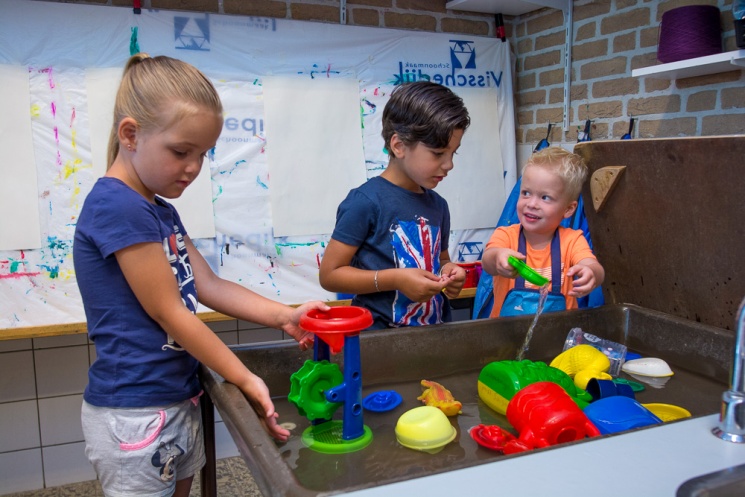 De doorstroming van groep 2 naar groep 3
In groep 2 wordt in de loop van het schooljaar bekeken of leerlingen al dan niet door zullen gaan naar groep 3. Indien hierover twijfel ontstaat zal nauwkeurig bekeken worden of de ontwikkeling voldoende gevorderd is om een redelijke kans te maken in groep 3.
We hanteren hierbij de volgende richtlijnen/afspraken:
Naast de gebruikelijke observatie- en toets gegevens zal er gewerkt worden met het "Beslissingsprotocol overgang van groep 2 naar groep 3". Hierin worden voorwaarden beschreven waaraan een leerling minimaal zou moeten voldoen om met kans op succes het programma in groep 3 te kunnen volgen.
Ook hier gaat het om de ontwikkeling in brede zin:Cognitief/Sociaal-emotioneel/MotorischObservatie/onderzoek door de groepsleerkracht i.s.m. de Intern BegeleiderEventueel aanvullend onderzoek door externe deskundigenEen en ander vindt plaats in overleg met de oudersDe school neemt de uiteindelijke beslissing en draagt de verantwoordingVoor leerlingen die eventueel in aanmerking komen om vervroegd naar groep 3 door te stromen gelden dezelfde richtlijnen/afspraken.6.5 Schoolkeuze en overgang naar het voortgezet onderwijs
Na het doorlopen van de basisschool moet er beslist worden welk type onderwijs de leerling verder zal volgen. Deze beslissing nemen de ouders van het kind in samenspraak met de groepsleerkracht van groep 8. Meestal zullen ouders niet alleen afgaan op eigen oordeel, maar rekening houden met de wensen van het kind en het advies dat de school geeft. In groep 6 wordt als start van dit proces de NSCCT afgenomen. Aan het eind van groep 7 wordt een voorlopig advies gegeven. In groep 8 volgt dan het definitieve advies. Schoolkeuze is een proces waarin je samen als school, ouders en kind, de tijd krijgt om een zo zorgvuldig mogelijke keuze te maken. Hiervoor hebben we het onderstaande plan uitgewerkt:6.6 Rapporten
Twee keer per jaar krijgen de kinderen van groep 1 t/m 8 een rapport mee naar huis en drie keer per jaar wordt u uitgenodigd voor een 10-minutengesprek, waarop u met de leerkracht de vorderingen van uw kind kunt bespreken. Het eerste 10-minutengesprek is een algemeen gesprek, niet n.a.v. een rapport. Het 2e gesprek is n.a.v. het eerste rapport. 
Wij vinden het van belang dat u op deze gesprekken komt. Het 3e gesprek is op verzoek, deze zijn niet verplicht maar bieden we aan omdat we het belangrijk vinden dat ouders ook aan het eind van het schooljaar nog de mogelijkheid krijgen om in gesprek te gaan met de leerkracht(en) van hun kind(eren).
De gesprekken worden aangekondigd als “10-minuten gesprekken”. U ontvangt tijdig bericht via Social Schools op welke data en tijden u zich kan inschrijven. Dit is zoveel mogelijk overdag. Mocht u onverhoopt niet kunnen op de voorgestelde data en tijden, dan kunt u contact opnemen met de leerkracht. De ontwikkeling van de kleuters wordt besproken aan de hand van een observatielijst uit het Digikeuzebord en het leerlingvolgsysteem.
6.7 Oudercontacten  
Als er vragen of problemen zijn, wordt er door de groepsleerkracht contact gezocht.
Voor vragen over leer- en gedragsproblemen is het ook mogelijk een afspraak te maken met Wilma van der Wel. Zij is onze zorgleerlingen-specialist (Intern Begeleider) binnen de school en zij kan u eventueel verwijzen naar externe hulpinstanties buiten de school. 
Het is ook gebruikelijk om bij extra zorg regelmatig een gesprek op school te hebben, om de ontwikkelingen van uw kind nauwkeurig te kunnen volgen. 
Goed onderwijs is een verantwoordelijkheid van ouders en leerkrachten samen.6.8 Begeleiden van specifieke zorg/onderwijsbehoeftes
De Intern Begeleider (IB-er) overlegt met de groepsleerkracht of er hulp in de klas moet worden geboden. Wanneer er voor uw kind een specifieke aanpak wordt ingezet, dan gaat dit altijd in overleg met u als ouders. 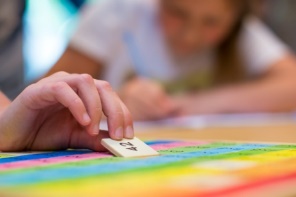 Tenminste twee keer per jaar vindt er voor de groepen 3 t/m 8 een toets moment plaats. 
De toets resultaten worden in het team besproken. Ook worden de vorderingen van de leerlingen van groep 1 en 2 besproken. Daarna vindt er overleg plaats tussen de IB-er, de collegiaal consulent en een orthopedagoog. Mocht blijken dat na de geboden hulp de resultaten nog te wensen overlaten, dan kan eventueel een onderzoek aangevraagd worden. Soms wordt een aangepast programma aangeboden voor één of meer vakken. Dit heet een "individuele leerweg".
De zorgverbreding is erop gericht dat een kind met problemen passende zorg krijgt zodat het zich goed ontwikkelt, genoeg leert en met plezier naar school gaat. Soms lukt dit niet en moet er speciale zorg elders worden aangevraagd. Wanneer de problemen ernstig zijn en de mogelijkheden op de basisschool uitgeput, kan gedacht worden aan verwijzing naar een andere basisschool of een speciale school voor basisonderwijs, uiteraard in goed overleg met de ouders. Er zijn ook scholen voor kinderen met specifieke problemen: langdurig zieke kinderen, kinderen met spraak en of taalstoornissen, kinderen met gedragsproblemen, enz.6.9 Passend onderwijs
Op 1 augustus 2014 is de Wet Passend Onderwijs van kracht. Alle basisscholen maken dan deel uit van een samenwerkingsverband Passend Onderwijs. Onze school maakt deel uit van het samenwerkingsverband 2302 (www.swv2302.nl). De scholen van het samenwerkingsverband hebben afspraken gemaakt over de basisondersteuning die in elke school geboden wordt (zie het document daarover op de website www.swv2302.nl ). Naast deze basisondersteuning kan er op scholen extra ondersteuning geboden worden aan leerlingen met specifieke onderwijsbehoeften.OOT VCO Onderwijs OndersteuningsTeam VCO Voor de uitvoering van Passend Onderwijs hebben we binnen VCO een eigen Onderwijs Ondersteuningsteam (OOT). Wij maken deel uit van de deelregio Enschede van het samenwerkingsverband Twente-Oost.Binnen het OOT werken orthopedagogen en onderwijsspecialisten. Daarnaast hebben we de beschikking over ambulant begeleiders die in de groep hulp kunnen bieden of kunnen werken met individuele leerlingen. Dit noemen we arrangementen, die aangevraagd kunnen worden door de school in overleg met de onderwijsspecialist/ orthopedagoog.  
6.10 Onderzoeksinstanties
Soms maken we gebruik van de deskundigheid van instanties buiten de school. U, als ouder, moet hiervoor toestemming verlenen en zelf het verzoek om onderzoek indienen bij de desbetreffende instantie. De school heeft een adviserende, informerende en bemiddelende rol. Meestal gaat de aanmelding via het steunpunt leerlingenzorg OOT (ondersteuningsteam VCO), maar een aanmelding kan ook uitbesteed worden. 
Van daaruit wordt bekeken waar uw kind het best onderzocht/getest kan worden. U kunt ook altijd zelf rechtstreeks informeren bij bijvoorbeeld:een logopedisteen bureau voor opvoedingsvragen "LOES" EnschedeMediantde jeugdgezondheidszorguw huisarts
Voor advies kunt u altijd op school terecht. 6.11 Plusklassen
Twee jaar geleden zijn we gestart met een interne plusklas voor eigen leerlingen. Deze wordt gegeven door één van de groepsleerkrachten (Els Harbers) die hiervoor een aanvullende opleiding gevolgd heeft. Deze plusklas is bedoeld voor (hoog)begaafde leerlingen die nog meer uitdaging nodig hebben dan de extra uitdaging die in de groep geboden wordt maar verder geen zorgvraag hebben.Sinds een aantal jaren hebben we ook een externe plusklas in school. Deze wordt gegeven door Rolinda Veldkamp (Doumée). Het doel van de plusklas is kinderen leren omgaan met hun begaafdheid. Het gaat dus niet alleen om het aanbieden van verdiepingsstof en bieden van extra uitdagingen. Dat is ook een onderdeel maar het sociale aspect en het begrijpen en accepteren van begaafdheid is een essentieel onderdeel van de plusklas. Deze plusklas is een zorgarrangement van het Steunpunt Onderwijs Enschede (Samenwerkingsverband). Plaatsing verloopt altijd via het Steunpunt. In het protocol (hoog)begaafdheid staat de toelatingsprocedure voor de plusklas
6.12 Grenzen van de zorgverbreding
Op onze school kunnen we veel leerlingen goed begeleiden. Er zijn echter grenzen. De grenzen van de zorg die we kunnen bieden worden bepaald door de balans tussen de individuele leerling, de samenstelling van de groep en het onderwijsteam van de school. Veiligheid en welbevinden van het kind, de groep en het team zijn het uitgangspunt. Ook vinden we het van belang dat elk kind zich voldoende kan ontwikkelen. In het schoolondersteuningsprofiel (SOP) beschrijven we welke zorg we wel of niet kunnen bieden. U vindt ons schoolondersteuningsprofiel op onze website. 6.13 VVE (Vroeg- en Voorschoolse Educatie) geïndiceerde kinderen
Sinds maart 2011 wordt bij 4-jarige kinderen, die door het consultatiebureau een VVE-indicatie hebben gekregen, de taalontwikkeling bekeken. Ouders van deze kinderen krijgen via school een toestemmingsformulier, waarop zij kunnen aangeven of zij akkoord gaan met dit onderzoek. Door dit onderzoek krijgt school al vroeg informatie over de taalontwikkeling van deze kinderen en kan direct bekeken worden of ze nog steeds extra hulp nodig hebben voor het stimuleren van hun taalontwikkeling. Deze hulp kan bijvoorbeeld bestaan uit extra begeleiding in de klas, extra begeleiding buiten de klas, deelname aan een schakelklas of logopedische begeleiding.6.14 Wijkcoach
We werken samen met de schoolwijkcoach van IKC Jump. Haar naam is Quinn Veenvliet. Zij stelt zich voor op de kalender die u tevens van ons ontvangt.6.15 Jeugdgezondheidszorg; Wat kunt u van de GGD Regio Twente verwachten?De GGD Regio Twente wil een gezonde groei en ontwikkeling van uw kind bevorderen. Daarom heeft de afdeling Jeugdgezondheidszorg (JGZ) een breed aanbod van zorg gericht op het opsporen, voorkomen en bestrijden van oorzaken die een gezonde groei en ontwikkeling van uw kind in de weg staan. Deze zorg is in handen van zogenaamde JGZ-teams. Een team bestaat uit een jeugdarts, doktersassistente en een jeugdverpleegkundige. Iedere school heeft een eigen JGZ-team.De visie van de JGZ op gezondheid is dat het meer is dan “niet ziek” zijn. Het betekent ook dat uw kind thuis, op school en bijvoorbeeld een sportclub lekker in zijn vel zit (kunnen leren en spelen, vrienden hebben, niet gepest worden etc.) Bij de gezondheidsonderzoeken die wij uitvoeren komt daarom altijd, naast het lichamelijk functioneren, ook de emotionele en sociale ontwikkeling van uw kind aan de orde.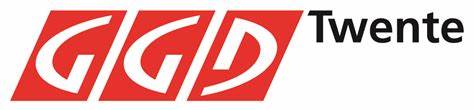 De onderzoeken
Ieder kind wordt tijdens de basisschoolperiode tweemaal uitgenodigd voor een gezondheidsonderzoek. Daarnaast kunt u als ouder op elk gewenst moment een extra onderzoek aanvragen. Bijvoorbeeld als u vragen heeft over de groei van uw kind, de ogen, de oren of de algemene ontwikkeling.In het jaar dat uw kind 5 jaar wordt, wordt uw kind onderzocht. Aandachtspunten zijn o.a. het gehoor, het gezichtsvermogen, de groei en het gewicht. Tijdens dat onderzoek kunt u uiteraard vragen en zorgen die u heeft naar voren brengen, bijvoorbeeld over de opvoeding. In groep 7 wordt uw kind nog een keer uitgenodigd voor een onderzoek. Vooraf krijgt u een vragenlijst over de gezondheid en ontwikkeling van uw kind, u kunt hiermee eventuele bijzonderheden aangeven. Bij het onderzoek wordt opnieuw aandacht besteed aan: lengte en gewicht, lichamelijke en emotionele ontwikkeling, leefgewoonten en hygiëne. Zo nodig worden ook het gehoor en de ogen onderzocht. Na het onderzoek krijgt u altijd schriftelijk en indien nodig telefonisch bericht van de bevindingen.Zorg op maat
Meestal is het onderzoek een bevestiging van de positieve ontwikkeling van uw kind. Soms kunt u na het onderzoek gerustgesteld zijn, of is een enkel advies voldoende. Als blijkt dat uw kind meer zorg nodig heeft, wil de JGZ u ook verder helpen. U kunt denken aan:Gesprek/huisbezoek van de verpleegkundige
De verpleegkundige kan een bezoek aan huis brengen om bepaalde onderwerpen met u nader te bespreken. Bijvoorbeeld gedragsproblemen, bedplassen, problemen met de opvoeding of slaapproblemen. U kunt op elk gewenst moment een gesprek of huisbezoek door de verpleegkundige aanvragen. Ook als uw kind niet “aan de beurt” is voor een onderzoek.Hulp bij verwijzing
Het JGZ-team kan u helpen met een verwijzing naar de juiste hulpverleningsinstantie als uw kind verder onderzoek, begeleiding of hulp nodig heeft.Samenwerking met de school
De jeugdverpleegkundige heeft regelmatig overleg met de intern begeleider van de school over algemene zaken die met de gezondheid en het welbevinden van de leerlingen te maken hebben. Ook kan de intern begeleider, met toestemming van de ouders, advies vragen over leerlingen die extra zorg nodig hebben. Daarnaast adviseert de JGZ de school over onderwerpen als hygiëne en veiligheid in en om de school, hoofdluisbestrijding (o.a. hulp bij het opzetten van ouderwerkgroepen) en het voorkomen van de verspreiding van besmettelijke ziekten.
6.16 Jeugdtandverzorging
Er bestaat de mogelijkheid uw kinderen door de schooltandarts te laten behandelen. U krijgt hiervoor aan het begin van het schooljaar een folder. Mocht u deze gemist hebben dan kunt u ook zelf contact opnemen met de jeugdtandverzorging. Ook krijgen de kinderen van de onderbouw voorlichting op school. Met deze “poetsles” wordt aandacht gegeven aan het verzorgen van het gebit. Jeugdtandverzorging Haaksbergerstraat 113, telefoon: 430 90 10
6.17 Rouwprotocol
Op onze school is ook een rouwprotocol aanwezig. Het rouwprotocol voorziet in een situatie om zorgvuldig en correct te handelen bij het eventueel plotseling overlijden van een leerling, ouder of leerkracht. Ook staat hierin beschreven hoe om te gaan met rouwverwerking in deze situatie. hoofdstuk 7: Ontwikkeling van het onderwijs7.1 Kwaliteitscyclus
Om de kwaliteit van ons onderwijs te waarborgen en te evalueren maken we gebruik van de PDCA cirkel op bestuursniveau. 7.2 Speerpunten en scholing Om ‘bij te blijven’ en samen goed onderwijs te realiseren, volgen we binnen ons team veelal een opleiding of cursus. Met de opzet van 3 leerteams richten we ons op de doorgaande lijnen binnen ons onderwijs. Zo werken we komend jaar met de volgende 3 leerteams; rekenen, lezen en het Jonge Kind. Onze leerteams maken deel uit van een professionele leergemeenschap. Er wordt in teams gewerkt aan de ontwikkeling van competenties en vaardigheden. Deze manier van werken en leren zorgt voor groei in kennis en vaardigheden die in de eigen praktijk nodig zijn. Binnen ons team leren we zo met en van elkaar. 

Op sociaal-emotioneel gebied geven we lessen vanuit de Kanjermethode. In dit schooljaar gaan we hiervoor weer een teamscholing volgen zodat we weer op de hoogte zijn van de laatste ontwikkelingen en kunnen we deze vaardigheden goed inzetten op school. Met het hele team richten we ons ook al een periode op de ontwikkeling van ons leesonderwijs. Hiervoor zijn we in het afgelopen schooljaar gestart met een scholing in Close Reading voor de groepen 1-8. Dit is een aanpak voor het begrijpend lezen en luisteren. Deze scholing gaan we in dit schooljaar samen afronden en verder implementeren in alle groepen. 

Om het rekenonderwijs een boost te geven volgde één collega afgelopen jaar al de rekencursus ‘Met Sprongen Vooruit’. Dit is een programma waarvan de leerkracht elke leerling met rekenen vooruit kan helpen en plezier in het rekenen kan geven. Ook in dit komende jaar zullen hier collega’s aan gaan deelnemen. Tot slot gaan we verder met de implementatie van EDI. Dit staat voor Expliciete Directe Instructie. EDI bestaat uit een aantal vaste lesonderdelen, aangevuld met technieken. Het doel van EDI is om de leerstof succesvol aan te leren aan alle leerlingen. De sterke, de gemiddelde én de risicoleerlingen. 
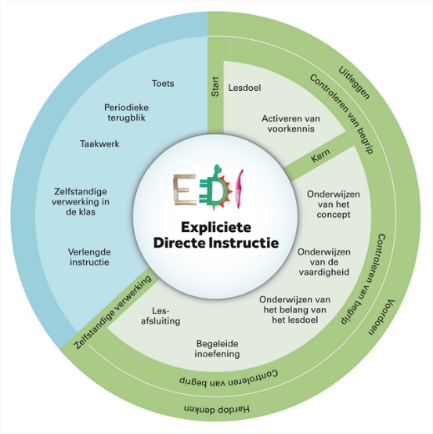 Hoofdstuk 8: resultaten van het onderwijs8.1 Uitstroomcijfers en verantwoording eindtoets
De Willem van Oranje  adviseert kansrijk. Dit houdt in dat we niet alleen naar de onderwijsresultaten kijken. We kijken hierbij ook naar: - ontwikkeling door de schooljaren heen
- attitude/gedrag: motivatie, werkhouding, taakgerichtheid, zelfstandigheid, zelfredzaamheid
- testgegevens van de NSCCT (niet schoolse cognitieve capaciteitentest) en andere onderzoeksgegevensKansrijk betekent voor ons dat we kijken waar een leerling de beste kans van slagen heeft, welke potentie heeft een leerling om succesvol te zijn op een school voor VO. Kortom: wat is de best passende plek voor een leerling. Vanaf medio groep 6 na de NSCCT wordt op basis van deze gegevens gekeken naar de uitstroomrichting. Hierin wordt benadrukt welke succescriteria een grote rol spelen en welke invloed hierop uitgeoefend kan worden. Eind groep 7 geven we een voorlopig VO-advies. In de advisering (zowel het voorlopig VO-advies, als het definitieve VO-advies) zijn meerdere mensen betrokken: de leerkrachten van groep 7 en 8, de intern begeleider en de directeur. Daarom noemen we het ook een schooladvies.Welke schooladviezen heeft de school aan leerlingen gegeven in schooljaar 22/ 23Verantwoording resultaten eindtoetsEindtoets wordt doorstroomtoets. 
Aan het eind van de basisschool maken alle leerlingen een toets. Dit is verplicht. Tot aan schooljaar 2022 – 2023 werd de toets eindtoets genoemd. Met ingang van 2023 – 2024 wordt het doorstroomtoets genoemd, omdat hierdoor beter duidelijk wordt dat de leerling zich na de toets in groep 8 blijf ontwikkelen. De leerkracht geeft de leerling een advies voor het onderwijsniveau in het voortgezet onderwijs. Scoort de leerling op de toets beter dan het advies van de leerkracht? Dan geeft de school een hoger definitief schooladvies. Alleen als het in het belang van de leerling is, kan de school besluiten het advies niet te verhogen.De toets is geen examen, leerlingen kunnen niet slagen of zakken. Bij ons op school gebruiken we de DIA Toets Welk percentage leerlingen behaalt het fundamentele niveau 1F (over drie schooljaren):Welk percentage leerlingen behaalt het streef niveau 2F/1S (over drie schooljaren):8.2 De tevredenheid van ouders/verzorgers
In december 2020 is het laatste oudertevredenheidsonderzoek afgenomen. Hieruit bleek dat de ouders tevreden waren over de school. Tijdens de laatste audit kwam dit ook weer naar voren tijdens het gesprek met een vertegenwoordiging van de ouders. Het team kent de leerlingen en weet wat er (ook achter de voordeur) speelt. Ouders en kinderen geven aan dat ze met hun problemen bij school terecht kunnen en voelen zich gesteund. 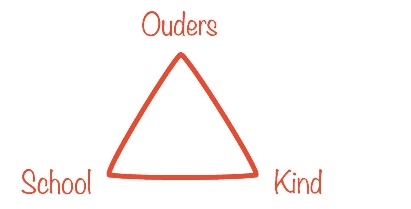 8.3 De tevredenheid van leerlingen
Er is sprake van een rustig, veilig schoolklimaat op de school.  Het jaarlijkse digitale veiligheidsonderzoek, dat afgenomen wordt in de groepen 5 t/m 8, laat zien dat 2% van de leerlingen last heeft van pestgedrag; landelijk is dit 10%. De school werkt met het programma Kanjertraining om te werken aan een veilig en prettig schoolklimaat. Eens per 2 jaar wordt middels een vragenlijst de tevredenheid van de leerlingen gemeten. Natuurlijk leren we het meest over de tevredenheid van de leerlingen op de gewone schooldagen. Je kunt aan kinderen heel goed zien of ze het naar de zin hebben of niet, uitzonderingen daargelaten. Als er iets aan de hand is proberen we dat zo snel mogelijk op telossen.8.4 Inspectie onderwijs
Dagelijks bereiken de inspectiekantoren vele telefoontjes van ouders, leerlingen en andere onderwijsconsumenten met vragen over het onderwijs in het algemeen of de inspectie in het bijzonder. Het beleid van de overheid is erop gericht alle vragen bij één loket binnen te laten komen. Wij verzoeken u gebruik te maken van onderstaand adres:Inspectie van het onderwijs
info@owinsp.nl
www.onderwijsinspectie.nl
Vragen over onderwijs: 0800-8051 (gratis)
Meldingen over seksuele intimidatie, extremisme, discriminatie, seksueel misbruik, ernstig psychisch of fysiek geweld: meldpunt vertrouwensinspecteurs 0900-1113111 (lokaal tarief)Privacyverklaring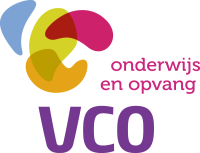 In dit document leggen we uit hoe we omgaan met de privacy. Deze verklaring geldt voor alle scholen die onder de verantwoordelijkheid van VCO Oost-Nederland vallen.Hoe gaat VCO Oost-Nederland om met persoonsgegevens?
VCO Oost-Nederland verwerkt van al haar leerlingen en hun ouders/verzorgers persoonsgegevens.  VCO Oost-Nederland vindt een goede omgang met persoonsgegevens van groot belang en is zich bewust van de privacywetgeving. VCO Oost-Nederland is verantwoordelijk voor het zorgvuldig omgaan met de persoonsgegevens van u en uw kind. Waarom verwerken wij gegevens?
VCO Oost-Nederland verwerkt persoonsgegevens van uw kind om onze verplichtingen als onderwijsinstelling te kunnen nakomen. Zo hebben wij bijvoorbeeld de gegevens nodig om uw kind in te schrijven als leerling op onze school, om de voortgang en ontwikkeling bij te houden om zo het onderwijs aan uw kind te optimaliseren. Als u uw kind inschrijft bij een school van VCO Oost-Nederland, vragen wij uw toestemming de gegevens te verwerken in onze administratie en ons portal voor oudercommunicatie.
Wij verwerken ook gegevens van uw kind zonder dat daar een wettelijke verplichting voor is. Dergelijke gegevens zullen wij alleen met uw toestemming verwerken ( bijvoorbeeld foto’s of video’s.)Als u voor het verwerken van gegevens toestemming hebt gegeven, dan kunt u de toestemming op elk moment intrekken of wijzigen. (Wijziging van toestemming is niet van toepassing op inmiddels gepubliceerd beeldmateriaal.)Daarnaast hebben wij de wettelijke verplichting om bepaalde gegevens door te sturen naar andere partijen, zoals DUO (ministerie van Onderwijs) en leerplicht.

Welke gegevens verwerken wij van u en uw kind?
Wij verwerken diverse soorten gegevens, waarvan wij de meeste gegevens rechtstreeks van u als ouders hebben gekregen. U kunt hierbij denken aan contactgegevens, Burgerservicenummer en geboorteplaats. De verstrekking van deze gegevens is een voorwaarde om uw kind in te kunnen schrijven op een school van VCO Oost-Nederland. Zonder deze gegevens, kunnen wij onze verplichtingen niet nakomen.Op uw eigen verzoek en met uw uitdrukkelijke toestemming verwerken wij ook medische gegevens van uw kind. Dit beperkt zich enkel tot gegevens die nodig zijn om in noodgevallen goed te kunnen handelen. U kunt bijvoorbeeld doorgeven dat uw kind epilepsie heeft, zodat wij adequaat kunnen optreden in noodsituaties. VCO Oost-Nederland zal u nooit dwingen dergelijke gegevens te vermelden. Een schema met categorieën persoonsgegevens vindt u onderaan deze toelichting.Hoe gaan wij om met de gegevens van u en  uw kind?
Bij het verwerken van de gegevens gaan wij altijd uit van noodzakelijkheid, wij zullen niet meer gegevens verwerken dan noodzakelijk is om plichten als onderwijsinstelling na te komen. Dit betekent ook dat we de gegevens niet zullen gebruiken voor andere doeleinden dan wij in deze toelichting noemen. In een aantal gevallen zijn wij, zoals eerder aangegeven, verplicht om gegevens van uw kind te delen met andere organisaties. Dit zijn onder andere DUO, leerplicht, de onderwijsinspectie, GGD/schoolarts en accountant.

Wij kunnen commerciële derde partijen verzoeken om te ondersteunen bij het verwerken van de gegevens voor de eerder genoemde doeleinden. Denk hierbij aan applicaties om leerlingen in de les te ondersteunen, een administratie systeem waarbij de gegevens niet op ons eigen netwerk worden opgeslagen, maar bij een andere organisatie. Dit gebeurt altijd in opdracht en onder de verantwoordelijkheid van VCO Oost-Nederland. Met deze organisaties sluiten we overeenkomsten af, waarin o.a. is vastgelegd welke gegevens er verwerkt worden en hoe deze gegevens beveiligd worden. 
Wij zullen de gegevens van uw kind niet delen met commerciële derde partijen voor andere doeleinden. Ook zullen wij de gegevens van uw kind nooit verkopen of verhuren aan derde partijen.

De persoonsgegevens worden zoveel mogelijk gecodeerd bewaard en alleen die medewerkers kunnen bij de gegevens, die dat ook voor de uitvoering van hun werk nodig hebben. Daarnaast bewaren wij de gegevens niet langer dan noodzakelijk of wettelijk verplicht is.Welke rechten heeft u als ouder?
Als ouders heeft u een aantal rechten als het gaat om persoonsgegevens.  Deze rechten zijn in de wet vastgelegd. Recht op informatie Dat houdt in dat u vooraf in begrijpelijke taal wordt geïnformeerd over welke gegevens met welk doel worden verwerkt en wat uw rechten daarbij zijn.  

Recht op inzage in en correctie van de persoonsgegevens. 
U heeft het recht op inzage van de gegevens en het verbeteren of aanvullen daarvan, voor zover het de gegevens van hun eigen kind betreft.
Recht op verwijdering van de persoonsgegevens die niet (langer) nodig zijn om de vastgestelde doelen te behalen. Het gaat alleen om gegevens die niet noodzakelijk zijn, of als het opslaan van die gegevens in strijd is met de wet. 

Recht van verzet tegen verwerking van persoonsgegevens bij de grondslag gerechtvaardigd belang. De betrokkene kan verzet instellen tegen een verwerking van zijn persoonsgegevens die plaatsvond op grond van een gerechtvaardigd belang. Bijvoorbeeld  als een ouder mee heeft gedaan aan een enquête en er later achter komt dat een bekende als onderzoeker bij de instelling werkt die namens de school onderzoek doet. De ouder kan er dan belang bij hebben dat gegevens worden verwijderd of niet meer gebruikt worden.
Recht omtrent toestemming
De ouders hebben het recht om bij door de school gevraagde toestemming, ook een beperkte toestemming te geven of toestemming te onthouden voor een onderdeel van de verwerking.  Recht op verbetering, aanvulling of verwijdering
De leerling en/of zijn ouders hebben het recht dat verbeteringen, aanvullingen of verwijderingen aan alle andere partijen worden doorgegeven aan wie de school de persoonsgegevens van betrokkene heeft verstrekt.

Recht op bevriezing van de verwerking van zijn gegevens 
De ouders hebben het ‘recht om te worden vergeten’ door het volledig wissen van de persoonsgegevens, tenzij er een wettelijke bewaarplicht geldt of het verwijderen in strijd is met de vrijheid van meningsuiting. 
Recht op dataportabiliteit
In geval van toestemming of een overeenkomst met ouders, hebben de ouders het recht hun data te krijgen in een digitaal gangbaar format.
Recht op melding datalek
Bij een datalek hebben de ouders het recht om daarover geïnformeerd te worden, als zij daar een zwaarwegend belang bij hebben.
Voor vragen of het uitoefenen van uw rechten, kunt u contact opnemen met de leraar/lerares van uw kind, of met de schooldirecteur.
Uitwisseling van gegevens
Als er leerling gegevens worden uitgewisseld met andere organisaties, vragen we daarvoor vooraf de toestemming van de ouders, tenzij we volgens de wet verplicht zijn om die gegevens uit te wisselen. Dat is onder andere het geval bij de overstap naar het Voortgezet Onderwijs, als de leerplichtambtenaar om informatie vraagt of als het ministerie van Onderwijs, Cultuur en Wetenschap informatie nodig heeft.
VCO Oost-Nederland zal geen besluiten nemen over uw kind, die alleen gebaseerd zijn op geautomatiseerde verwerking van gegevens (profiling). Beslissingen worden nooit zonder menselijke tussenkomst genomen.

Als u het niet eens bent met hoe wij omgaan met de gegevens van uw kind, dan kunt u altijd opheldering vragen bij onze Functionaris voor Gegevensbescherming. Indien uw probleem volgens u niet goed wordt opgelost, dan kunt u dat melden bij Autoriteit voor de Persoonsgegevens (www.autoriteitpersoonsgegevens.nl).
Contactgegevens VCO Oost-Nederland :
M.H. Tromplaan 47
7513AB Enschede
053-4309440Verwerkingsverantwoordelijke: Voorzitter College van Bestuur
Contactgegevens Functionaris voor Gegevensbescherming :Secretariaat Bestuurscentrum VCOVerder zie bovenstaande contactgegevens.Maandag:8.30-14.00 uur Dinsdag:8.30-14.00 uur Woensdag:8.30-14.00 uurDonderdag:8.30-14.00 uur Vrijdag:8.30-12.00 uurMaandag:8.30-14.00 uur Dinsdag:8.30-14.00 uur Woensdag:8.30-14.00 uurDonderdag:8.30-14.00 uur Vrijdag:8.30-14.00 uur8.30-9.15Groep 1-2vakleerkracht9.15-10.00Groep 3vakleerkracht10.15-11.00Groep 4vakleerkracht11.00-11.45Groep 5-6vakleerkracht11.45-12.30Groep 7-8vakleerkracht8.30-9.20Groep 5-6judo9.20-10.10Groep 7-8judo10.30-11.15Groep 3leerkracht 11.15-12.00Groep 4leerkracht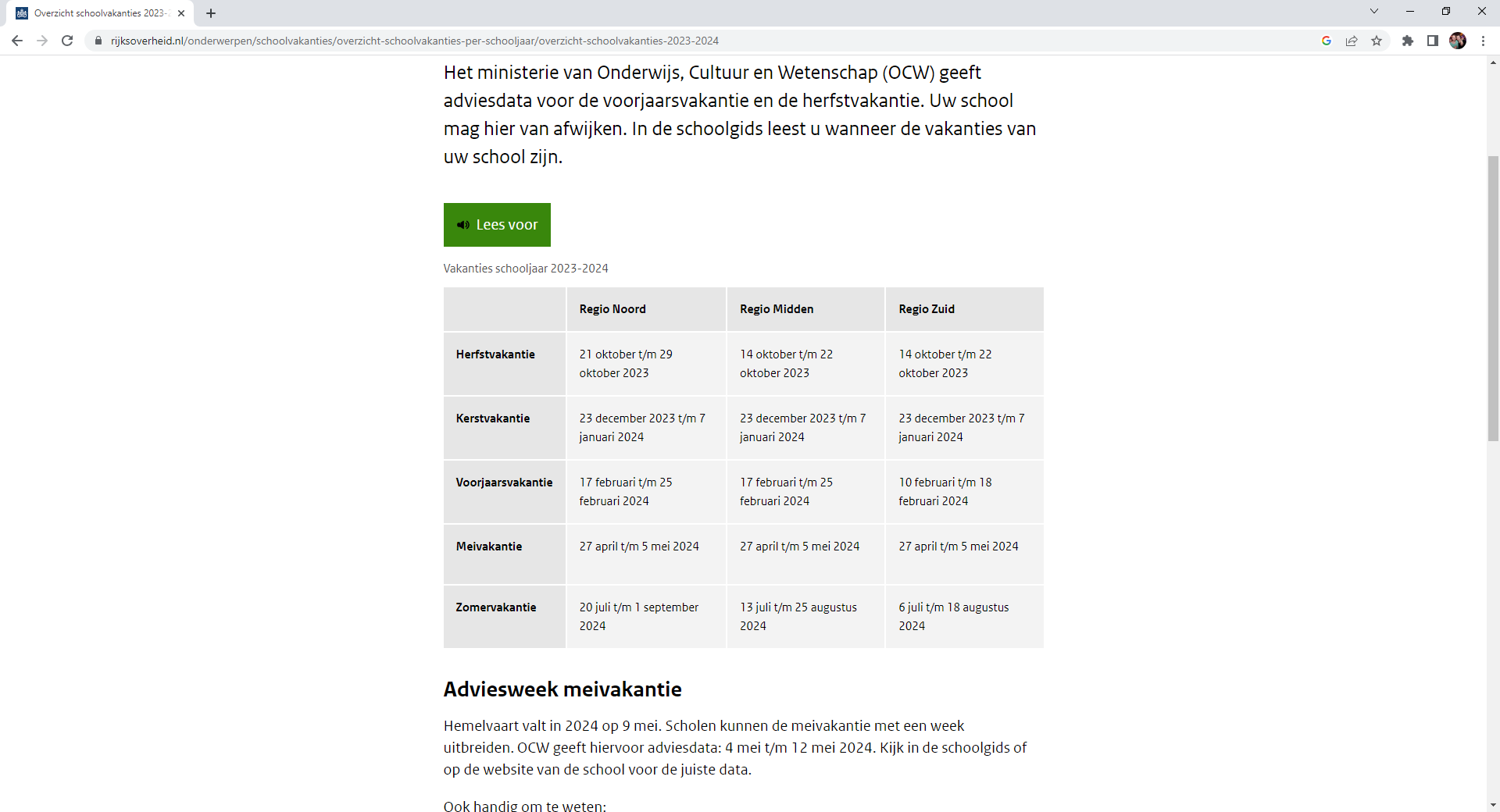 SchooladviesPercentage leerlingenPraktijkonderwijsVmbo-b Vmbo-b /vmbo-k11%Vmbo-k22%Vmbo-k / vmbo-tVmbo-t22%Vmbo-t / HavoHavoHavo / vwo44%VwoSchoolSignaleringswaarde inspectie 1F% 1F behaald 85%97%SchoolSignaleringswaarde inspectie 2F/1S% 2F/1S behaald 65%51%